Принято                                                                                     Утверждаю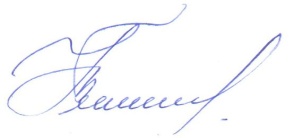 на педагогическом совете                                                       Директор МБУ ДО «ДМШ №4»протокол №1 от 31 08.2022г.
                                                                                                    ____________ Т.В. Умитбаева                                                                                                                                                                               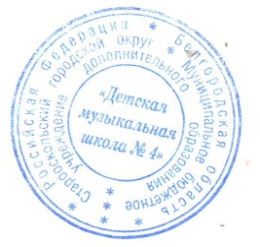                                                       Приказ №112 от 31.08.2022г.Образовательная программамуниципального бюджетного  учреждениядополнительного образования «Детская музыкальная школа № 4»Старооскольского городского округана 2022-2023 уч. год1.Характеристика школы и информационная справка (паспорт)Муниципальное бюджетное учреждение дополнительного образования  «Детская музыкальная школа № 4» ( далее – Школа) создано в 1968 году. Находится в отдельном нежилом здании по адресу: микрорайон  Горняк, дом 26, телефон/факс – 8 (4725) 24-35-00. e-mail: uk-dmsh4@mail.ruУчредителем муниципального бюджетного учреждения дополнительного образования  «Детская музыкальная школа № 4» является управление культуры администрации Старооскольского городского округа.Директор МБУ ДО «ДМШ № 4» - Умитбаева Татьяна Владимировна.Общая занимаемая школой площадь составляет 739,5 кв.м. Учащиеся занимаются в режиме шестидневной рабочей недели, продолжительность урока 40 минут с перерывом 5 минут.Школа работает по 14 специализациям - фортепиано, скрипка, флейта, виолончель,  кларнет, гобой, баян, аккордеон, гитара, домра, балалайка, хореография, фольклорное пение, хоровое (академическое) пение, эстрадное пениеНа балансе школы числятся музыкальные инструменты: фортепиано – 30, рояль - 2, домра малая - 4, домра басовая – 1, балалайка прима - 2, балалайка секунда – 3, балалайка альт – 3, балалайка контрабас – 2, баян - 25, аккордеон – 15, гармонь – 1, гитара – 9, виолончель – 6, скрипка – 20, ударная установка – 2, флейта - 7, труба – 3, кларнет – 6, гобой - 2, фагот – 1, шумовые фольклорные инструменты – 2 комплекта,  ксилофон - 4.     Муниципальное бюджетное учреждение дополнительно образования  «Детская музыкальная школа № 4» ориентирована на обучение и воспитание учащихся, удовлетворение творческих потребностей детей и подростков в овладении базовым комплексом практических навыков и знаний.2. Аналитическое обоснование программы.Школа в своей деятельности руководствуется Конституцией Российской Федерации, Федеральными законом «Об образовании в Российской Федерации», Конвенцией «О правах ребенка», указами и распоряжениями Президента России, постановлениями и распоряжениями Правительства Российской Федерации, «Санитарно – эпидемиологическими требованиями к условиям и организации обучения в общеобразовательных учреждениях», Трудовым кодексом РФ, законодательством Белгородской области, Уставом Старооскольского городского округа, муниципальными правовыми актами органов местного самоуправления Старооскольского городского округа, локальными правовыми актами начальника управления образования администрации Старооскольского городского округа и настоящим Уставом.В 2022-2023 учебном году школа осуществляет набор детей на обучение по дополнительным общеразвивающим программам, продолжает образовательную деятельность по дополнительным предпрофессиональным общеобразовательным программам в области музыкального искусства,  в соответствии с Федеральными государственными требованиями, набор на обучение по дополнительной образовательной общеразвивающей программе  «Любительское музицирование» (Фортепиано, гитара, эстрадный вокал). Создана необходимая нормативно-правовая база и учебно-методическое обеспечение. Школа работает по учебным планам и  рекомендациям по реализации дополнительных предпрофессиональных общеобразовательных программ и общеразвивающих программ в области музыкального искусства в соответствии с Федеральными Государственными требованиями.Задачами Школы являются:обеспечение духовно-нравственного, гражданско-патриотического,трудового воспитания детей;выявление и развитие творческого потенциала одаренных детей;профессиональная ориентация детей;создание и обеспечение необходимых условий для личностного развития,укрепления здоровья, профессионального самоопределения и творческого труда детей в возрасте преимущественно от 6,5 до 18 лет;адаптация детей к жизни в обществе;формирование общей культуры детей;организация содержательного досуга детей;удовлетворение потребности детей в художественно-эстетическом иинтеллектуальном развитии.- обучение учащихся навыкам владения тем или иным музыкальным инструментом, навыкам хорового и фольклорного пения, хореографическогоискусства.В связи с этим намечены пути развития образовательной программы Школы:- построение образования, способного максимально и гибко удовлетворять образовательные потребности детей и их родителей, создавать условия для творческой активности учащихся, реализуя при этом профессиональный личностный потенциал преподавателя.- объединение вокруг образовательного пространства школы возможно большего контингента лиц, заинтересованных в развитии общекультурных интересов обучающихся, решению задач нравственного и патриотического воспитания.Приоритетными принципами Школы можно считать следующие:- свободный выбор учащимся вида искусства;-ориентация на личностные интересы, потребности, способности учащегося;- единство обучения, воспитания, развития;- возможность свободного самоопределения и самореализации учащегося.     В процессе многоплановой работы Школа стремится обеспечить развитие общекультурных интересов учащихся, способствовать решению задач нравственного и патриотического воспитания. Анализ состояния внеклассной воспитательной работы, концертно- просветительской, общественной деятельности школы.      Работа Школы тесно связана с образовательной и внеклассной деятельностью общеобразовательной школы. Коллективы ДМШ и СОШ работают в единой плановой системе по вовлечению учащихся в процесс воспитания потребности быть культурными, образованными личностями. В процессе всей деятельности коллективов возникают разные проблемы, связанные с возрастными особенностями детей, мировоззрением семьи, восприятием учащимися окружающего мира. Преподавателями школ ведётся постоянная работа по расширению кругозора учащихся через различные виды искусства.     Для наиболее полного использования творческого потенциала учащихся в Школе существуют такие формы работы, как циклы лекций-концертов в рамках Малой филармонии, концерты ко всем государственным праздникам, лекции, концерты в СОШ, ознакомительные концерты в ДДУ, концерты для родителей, музыкально – литературные композиции, а также методическая и практическая помощь в подготовке общешкольных мероприятий, участие в концертных мероприятиях города. С целью пропаганды и развития музыкального искусства в школе работают творческие коллективы учащихся и преподавателей, которые продолжают изучение и возрождение народных традиций Белгородчины.Цели и задачи образовательной деятельности Школы.  Основная тема и направление работы педагогического коллектива в  учебном году – «Использование продуктивных образовательных и воспитательных технологий с целью повышения качества профессионального уровня учащихся и преподавателей ДМШ №4»»  Основные задачи Школы  включают в себя обеспечение высокого уровня образования детей, применяя в учебном процессе обучения новейших  разработок и педагогических методик для сохранения у учащихся интереса к обучению видам искусства, создание в школе необходимых условий для  самореализации личности ребенка, создание здорового психологического микроклимата для всех участников образовательного процесса. Развитие творческих способностей обучающихся, всестороннее и полноценное гармоничное развитие личности на основе эстетического воспитания и образования, предоставление учащимся возможностей углубленного изучения предметов для раскрытия их творческого  потенциала. Среди задач – предоставление широких  возможностей учащимся изучения и познания отдельных дисциплин, которые вызывают повышенный интерес, способствую более полной реализации личности. Создание и использование авторских программ, приложений методических разработок, для профессионального самовыражения, воспитания чувства творческой свободы личности развитие интеллектуальной направленности в системе обучения в музыкальной школе. Содействие профессиональной ориентации одаренных учащихся и обеспечение освоения ими избранных образовательных программ для поступления в средние специальные учебные заведения искусства и культурысоздание условий для полноценного овладения учащимися образовательных программ повышенной сложности, проводя конкурсный отбор одаренных и профессионально ориентированных учащихся в старших классах через систему кураторской помощи средних специальных учебных заведений.     Проведение консультативных прослушиваний перспективных учащихся преподавателя Сузов и Вузов для углубленного профессионального ориентирования и подготовки их к поступлению в средние и высшие музыкальные учебные заведения.   Участие одаренных детей в различных международных, Российских,
областных конкурсах, фестивалях, смотрах с целью активизации их творческого роста и воспитания в них профессионального мастерства.     Обучение в музыкальной школе - один из путей, через который реализуется право каждого человека на применение своих творческих сил, способностей и дарований, на всестороннее развитие личности, право на пользование достижениями человечества в области культуры. Деятельность педагогического коллектива школы должна помогать в решении важнейших задач культурного развития, повышении идейно-нравственного уровня подрастающего поколения, освоении духовных ценностей широкими массами, ведь подлинное искусство несет в себе высокие и гуманные идеи, пробуждает огонь в сердцах, будоражит мысль, приобщает к художественной красоте.      Цель - обеспечить каждого учащегося личностно значимым занятием в стенах школы, создать условия для реализации творческих задатков, а также для возможного продолжения образования в средних специальных учебных заведениях, согласно приобретенным специальностям в нашей школе.Для решения этого приоритетными задачами работы Школы  являются:- формирование и сохранение контингента учащихся, развитие специализаций;- работа над системой дифференцированного обучения учащихся в соответствии с их музыкальными данными;- совершенствование форм и методов преподавания учебных дисциплин, углубление теоретических знаний, умений и навыков, повышение качества образования;- изучение и внедрение новых педагогических технологий в разноуровневом обучении детей;- создание благоприятной внутришкольной атмосферы для развития креативного мышления учащихся;- создание условий для охраны здоровья обучающихся при реализации образовательных программ;- подготовка абитуриентов в средние специальные учебные заведения;- изучение народных традиций, работа над творческим отношением к бытовому музицированию;- активизация развития индивидуального и коллективного музицирования;- повышение роли внеклассной работы, связи с общеобразовательными школами, ДДУ;- совместная работа с родителями учащихся для оптимизации учебного процесса;- развитие творческих коллективов учащихся и преподавателей Школы;- организация системы педагогической деятельности внутришкольного контроля;- повышение квалификации, совершенствование научно-методических знаний и исполнительского мастерства преподавателей;- участие преподавателей Школы в работе городских, областных методических объединениях, семинарах, курсах повышения квалификации;- создание позитивного психологического климата в педагогическом коллективе.    Основные направления деятельности педагогического коллектива по достижению оптимальных результатов - восстановление высокого престижа музыкальных школ, развитием культурной среды города, воспитанием через искусство и творчество интеллигентности, образованности, высокой и подлинной этики и нравственности подрастающего поколения. Работа педагогического коллектива Школы четко сориентирована и направлена на реализацию принципов образовательной политики, целей и задач, разрабатываемых администрацией школы, выполнение Закона Российской Федерации «Об образовании» в части совершенствования содержания образования и обеспечения высокого уровня знаний учащихся, выпускников школы.       Внутренний уклад школы регламентируется Уставом школы, правилами внутреннего трудового распорядка, внутреннего распорядка и иными локальными актами.      Педагогический коллектив школы работает над совершенствованием учебно - воспитательного процесса, сохранением и укреплением здоровья учащихся, формированием у них устойчивых нравственно-этических норм. При определении целей учебно- воспитательного процесса, педагогический коллектив школы берет ориентацию на результативность образования учащихся. С целью дифференциации образовательного процесса, создания условий для удовлетворения потребностей учащихся в получении знаний ведется работа по обновлению содержания образования.4. Учебный план Школы, регламентирующий образовательный процесс.Учебный план муниципального бюджетного  учреждения дополнительного образования  «Детская музыкальная школа № 4» составлен на основе примерных учебных планов образовательных программ дополнительного и по рекомендациям по реализации дополнительных предпрофессиональных общеобразовательных программ и общеразвивающих образовательных программ в области музыкального искусства в соответствии с Федеральными Государственными требованиями.     Использование данных учебных планов в образовательной деятельности ДМШ № 4 способствует созданию благоприятных условий по организации учебного процесса, как группового обучения, так и индивидуального. Данные учебные планы позволяют эффективно развивать и обучать детей и подростков, обладающих способностями для дальнейшего образования в сфере искусства. В основе расчета количества учебных часов в неделю предложена учебная единица – урок. Продолжительность урока определяется порядком, установленным Уставом МБУ ДО «Детская музыкальная школа № 4» - 40 минут.      Дополнительные общеразвивающие программы 5-ти летние – баян, аккордеон, гитара, балалайка; 3-х летние – подготовительное отделение, платные отделения «Любительское музицрование»     Дополнительные предпрофессиональные общеобразовательные программы  срок обучения  8-лет – «Струнные инструменты», «Фортепиано», «Хоровое пение», «Народные инструменты», «Духовые инструменты». Срок освоения дополнительной предпрофессиональных общеобразовательных программ для детей, не закончивших освоение образовательной программы основного общего образования или среднего (полного) общего образования и планирующих поступление в образовательные учреждения, реализующие основные профессиональные образовательные программы в области музыкального искусства, может быть увеличен на один год.   Дополнительные общеразвивающие образовательные программы «Любительское музицирование» - срок освоения 3 года.     Экзамены, зачёты, контрольные уроки проводятся в классах, предусмотренных учебными планами. Содержание учебного плана направлено: на раннюю профессиональную ориентированность обучающихся; воспитание широко образованного, эстетически развитого высоко духовногочеловека; социализацию, адаптацию, самоопределение обучающихся.Помимо педагогических часов, указанных в учебном плане, предусмотрены концертмейстерские часы в соответствии с требованиями (все часы указаны впримечаниях к учебным планам).По решению педагогического совета № 1 от 30 августа 2021 года утверждён  перечень предметов по выбору:  музыкальное отделение – другой музыкальный инструмент, аккомпанемент, ансамбль, чтение с листа, подбор по слуху, сольное пение, творчество (сочинение, импровизация); хореографическое отделение – музыкальный инструмент, гимнастика,классический танец, народно – сценический танец, современный танец; хоровое отделение – сольное пение, народное творчество. фольклорное отделение – сольное пение, фольклорный театр, музыкальный инструмент, сольфеджио.УЧЕБНЫЙ ПЛАНпо дополнительной предпрофессиональной общеобразовательной программев области музыкального искусства «Хоровое пение»Срок обучения – 8 летВ общей трудоемкости ОП на выбор ДШИ предлагается минимальное и максимальное количество часов (без учета и с учетом вариативной части). При формировании учебного плана обязательная часть в отношении количества часов, сроков реализации учебных предметов и количества часов консультаций остается неизменной, вариативная часть разрабатывается ДШИ самостоятельно. Объем времени вариативной части, предусматриваемый ДШИ на занятия обучающегося с присутствием преподавателя, может составлять до 20 процентов от объема времени предметных областей обязательной части, предусмотренного на аудиторные занятия. Объем времени на самостоятельную работу по учебным предметам вариативной части необходимо планировать до 100% от объема времени аудиторных занятий вариативной части, поскольку ряд учебных предметов вариативной части не требуют затрат на самостоятельную работу (например, «Ритмика»). При формировании ДШИ вариативной части, а также при введении в данный раздел индивидуальных занятий необходимо учитывать исторические, национальные и региональные традиции подготовки кадров в области музыкального искусства, а также имеющиеся финансовые ресурсы, предусмотренные на оплату труда педагогических работников.В колонках 8 и 9 цифрой указываются учебные полугодия за весь период обучения, в которых проводится промежуточная аттестация обучающихся. Номера учебных полугодий обозначают полный цикл обучения – 16 учебных полугодий за 8 лет. При выставлении многоточия после цифр  необходимо считать «и так далее» (например «1,3,5… 15» имеются в виду все нечетные учебные полугодия, включая 15-й; «9–12» – и четные и нечетные учебные полугодия с 9-го по 12-й).  Форму проведения промежуточной аттестации в виде зачетов и контрольных уроков (колонка 8) по учебным полугодиям, а также время их проведения в течение учебного полугодия ДШИ устанавливает самостоятельно в счет аудиторного времени, предусмотренного на учебный предмет. В случае окончания изучения учебного предмета формой промежуточной аттестации в виде контрольного урока обучающимся выставляется оценка, которая заносится в свидетельство об окончании ДШИ. По усмотрению ДШИ оценки по учебным предметам могут выставляться и по окончании учебной четверти.В случае если по учебному предмету «Хор» промежуточная аттестация проходит в форме академических концертов, их можно приравнивать к зачетам или контрольным урокам. По учебному предмету «Хор» и консультациям «Сводный хор» предусматриваются аудиторные часы для концертмейстера не менее 80% от объема аудиторного времени по данному учебному предмету.Аудиторные часы для концертмейстера предусматриваются: по учебному предмету «Ритмика» – до 100% аудиторного времени; по учебным предметам «Ансамбль» – от 60% до 100%, «Основы дирижирования» и «Постановка голоса» – до 100% аудиторного времени.В данном примерном учебном плане ДШИ предложен перечень учебных предметов вариативной части и возможность их реализации. ДШИ может: воспользоваться предложенным вариантом, выбрать другие учебные предметы из предложенного перечня (В.06.–В.10.) или самостоятельно определить наименования учебных предметов и их распределение по учебным полугодиям. Вариативную часть можно использовать и на учебные предметы, предусматривающие получение обучающимися знаний, умений и навыков в области вокального искусства. В любом из выбранных вариантов каждый учебный предмет вариативной части должен заканчиваться установленной ДШИ формой контроля (контрольным уроком, зачетом или экзаменом). Знаком «х» обозначена возможность реализации предлагаемых учебных предметов в той или иной форме занятий. В качестве дополнительного инструмента предлагаются: орган, блок-флейта или другие музыкальные инструменты по усмотрению ДШИ.  Объем максимальной нагрузки обучающихся не должен превышать 26 часов в неделю, аудиторной нагрузки – 14 часов в неделю. Консультации проводятся с целью подготовки обучающихся к контрольным урокам, зачетам, экзаменам, творческим конкурсам и другим мероприятиям по усмотрению учебного заведения. Консультации могут проводиться рассредоточено или в счет резерва учебного времени. В случае, если консультации проводятся рассредоточено, резерв учебного времени используется на самостоятельную работу обучающихся и методическую работу преподавателей. Резерв учебного времени можно использовать как перед промежуточной (экзаменационной) аттестацией, так и после ее окончания с целью обеспечения самостоятельной работой обучающихся на период летних каникул.Примечание к учебному плануПри реализации ОП устанавливаются следующие виды учебных занятий и численность обучающихся: групповые занятия – от 11 человек; мелкогрупповые занятия – от 4 до 10 человек (по ансамблевым учебным предметам – от 2-х человек); индивидуальные занятия.Учебный предмет «Хор» может проводиться следующим образом: хор из обучающихся первых классов; хор из обучающихся 2–5-х классов; хор из обучающихся 6–8-х классов. В зависимости от количества обучающихся возможно перераспределение хоровых групп.По учебному предмету «Ансамбль» к занятиям могут привлекаться как обучающиеся по данной ОП, так и других ОП в области музыкального искусства. Объем самостоятельной работы обучающихся в неделю по учебным предметам обязательной и вариативной частей в среднем за весь период обучения определяется с учетом минимальных затрат на подготовку домашнего задания, параллельного освоения детьми программ начального и основного общего образования. По учебным предметам обязательной части объем самостоятельной нагрузки обучающихся планируется следующим образом:«Хор» – 1-5 классы – по 1 часу в неделю, 6-8 классы  – по 2 часа в неделю; «Фортепиано» – 2 часа в неделю в первом классе, со второго по четвертый классы по 3 часа в неделю, с пятого по восьмой классы по 4 часа в неделю; «Основы дирижирования» – 1 час в неделю; «Сольфеджио» – 1 час в неделю в первом и во втором классах, с третьего по восьмой – 2 часа в неделю; «Слушание музыки» – 0,5 часа в неделю; «Музыкальная литература (зарубежная, отечественная)» – 1 час в неделю.                                                                                                   УЧЕБНЫЙ ПЛАНпо дополнительной предпрофессиональной общеобразовательной программев области музыкального искусства «Струнные инструменты»Срок обучения – 8 летВ общей трудоемкости ОП на выбор образовательного учреждения предлагается минимальное и максимальное количество часов (без учета и с учетом вариативной части). При формировании учебного плана обязательная часть в отношении количества часов, сроков реализации учебных предметов и количества часов консультаций остается неизменной, вариативная часть разрабатывается образовательным учреждением самостоятельно. Объем времени вариативной части, предусматриваемый ОУ на занятия обучающимся с присутствием преподавателя, может составлять до 20 процентов от объема времени предметных областей обязательной части, предусмотренного на аудиторные занятия. Объем времени на самостоятельную работу по учебным предметам вариативной части необходимо планировать до 100% от объема времени аудиторных занятий вариативной части, поскольку ряд учебных предметов вариативной части не требуют затрат на самостоятельную работу (например «Ритмика»). При формировании образовательным учреждением вариативной части ОП, а также при введении в данный раздел индивидуальных занятий необходимо учитывать исторические, национальные и региональные традиции подготовки кадров в области музыкального искусства, а также имеющиеся финансовые ресурсы, предусмотренные на оплату труда педагогических работников. В колонках 8 и 9 цифрой указываются учебные полугодия за весь период обучения, в которых проводится промежуточная аттестация обучающихся. Номера учебных полугодий обозначают полный цикл обучения – 16 полугодий за 8 лет. При выставлении многоточия после цифр необходимо считать «и так далее» (например «1,3,5… 15» имеются в виду все нечетные полугодия, включая 15-й; «9–12» – и четные и нечетные полугодия с 9-го по 12-й).  Форму проведения промежуточной аттестации в виде зачетов и контрольных уроков (колонка 8) по учебным полугодиям, а также время их проведения в течение учебного полугодия образовательное учреждение устанавливает самостоятельно в счет аудиторного времени, предусмотренного на учебный предмет. В случае окончания изучения учебного предмета формой промежуточной аттестации в виде контрольного урока обучающимся выставляется оценка, которая заносится в свидетельство об окончании образовательного учреждения. По усмотрению образовательного учреждения оценки по учебным предметам могут выставляться и по окончании учебной четверти.По предмету «Специальность и чтение с листа» в рамках промежуточной аттестации обязательно должны проводиться технические зачеты, зачеты по чтению с листа, зачеты или контрольные уроки по самостоятельному изучению обучающимся музыкального произведения.Аудиторные часы для концертмейстера предусматриваются: по учебному предмету «Хоровой класс» и консультациям по «Сводному хору» не менее 80% от аудиторного времени; по учебному предмету «Ритмика» –  до 100% аудиторного времени; по учебным предметам «Концертмейстерский класс» и «Ансамбль» – от 60% до 100% аудиторного времени в случае отсутствия обучающихся по другим ОП в области музыкального искусства.В данном примерном учебном плане образовательным учреждениям предложен перечень учебных предметов вариативной части и возможность их реализации. Образовательное учреждение может: воспользоваться предложенным вариантом, выбрать другие учебные предметы из предложенного перечня (В.06.–В.10.) или самостоятельно определить наименования учебных предметов и их распределение по учебным полугодиям. Вариативную часть можно использовать и на учебные предметы, предусматривающие получение обучающимися знаний, умений и навыков в области эстрадно-джазового искусства. В любом из выбранных вариантов каждый учебный предмет вариативной части должен заканчиваться установленной образовательным учреждением той или иной формой контроля (контрольным уроком, зачетом или экзаменом). Знаком «х» обозначена возможность реализации предлагаемых учебных предметов в той или иной форме занятий. В качестве дополнительного инструмента предлагается: орган, клавесин, гитара, электроинструменты или другие музыкальные инструменты по усмотрению образовательного учреждения.Объем максимальной нагрузки обучающихся не должен превышать 26 часов в неделю, аудиторная нагрузка – 14 часов в неделю. Консультации проводятся с целью подготовки обучающихся к контрольным урокам, зачетам, экзаменам, творческим конкурсам и другим мероприятиям по усмотрению ОУ. Консультации могут проводиться рассредоточенно или в счет резерва учебного времени. В случае, если консультации проводятся рассредоточенно, резерв учебного времени используется на самостоятельную работу обучающихся и методическую работу преподавателей. Резерв учебного времени можно использовать как перед промежуточной (экзаменационной) аттестацией, так и после ее окончания с целью обеспечения самостоятельной работой обучающихся на период летних каникул.Примечание к учебному плану1.	При реализации ОП устанавливаются следующие виды учебных занятий и численность обучающихся: групповые занятия – от 11 человек; мелкогрупповые занятия – от 4 до 10 человек (по ансамблевым учебным предметам – от 2-х человек), при составлении групп, следует учитывать смены обучающихся (I и II смены); индивидуальные занятия.2.	При реализации учебного предмета «Хоровой класс» могут одновременно заниматься обучающиеся по другим ОП в области музыкального искусства. Учебный предмет «Хоровой класс» может проводиться следующим образом: хор из обучающихся первых классов; хор из обучающихся 2–4-х классов; хор из обучающихся 5–8-х классов. В зависимости от количества обучающихся возможно перераспределение хоровых групп. В целях реализации программы создания хоровых коллективов в учреждениях образования и культуры, необходимо предусмотреть 2 педагогических и 2 концертмейстерских учебных часов в месяц на занятия сводного хора школы.3. Учебный предмет «Ритмика» предполагает учебные занятия только в первом классе. При введении в вариативную часть ОП учебного предмета «Ритмика», необходимо планировать работу концертмейстеров с учётом сложившейся традиции и методической целесообразности.4. Предметы «Ансамбль» и «Основы музыкального музицирования» являются индивидуальным предметом.	 Реализация данного учебного предмета проходит в форме совместного исполнения музыкальных произведений обучающегося с преподавателем. По учебному предмету «Ансамбль» к занятиям могут привлекаться как обучающиеся по данной ОП, так и по другим ОП в области музыкального искусства. 5. Учебный предмет «Оркестровый класс» и консультации «Оркестр» предполагают учебные занятия по камерному и/или симфоническому оркестру. В случае необходимости учебные коллективы могут доукомплектовываться приглашёнными артистами (в качестве концертмейстеров), но не более чем на 25% от необходимого состава учебного коллектива (камерного или симфонического оркестра).6. Объем самостоятельной работы обучающихся в неделю по учебным предметам обязательной и вариативной части в среднем за весь период обучения определяется с учетом минимальных затрат на подготовку домашнего задания, параллельного освоения детьми программ начального и основного общего образования. По учебным предметам обязательной части объем самостоятельной нагрузки обучающихся планируется следующим образом:«Специальность» – 1-2 классы – по 3 часа в неделю; 3-4 классы – по 4 часа; 5-6  классы  – по 5 часов; 7-8 классы – по 6 часов; «Ансамбль» – 1,5 часа в неделю; «Оркестровый класс» – 0,5 часа в неделю; «Хоровой класс» – 0,5 часа в неделю; «Сольфеджио» – 1 час в неделю; «Слушание музыки» – 0,5 часа в неделю; «Музыкальная литература (зарубежная, отечественная)» – 1 час в неделю.7.   По учебному предмету «Аккомпанемент» в качестве иллюстратора могут привлекаться преподаватели духового, струнного, народного отделения, преподаватели хорового отделения. Реализация учебного предмета «Концертмейстерский класс» предполагает привлечение иллюстраторов (вокалистов, инструменталистов). В качестве иллюстраторов могут выступать обучающиеся ОУ или, в случае их недостаточности, могут привлекаться преподаватели духового, струнного, народного отделения, преподаватели хорового отделения. В случае привлечения в качестве иллюстратора работника ОУ планируются концертмейстерские часы в объеме до 80% времени, отведенного на аудиторные занятия по данному учебному предмету.УЧЕБНЫЙ ПЛАНпо дополнительной предпрофессиональной общеобразовательной программев области музыкального искусства «Народные инструменты»Срок обучения – 8 летВ общей трудоемкости ОП на выбор образовательного учреждения предлагается минимальное и максимальное количество часов (без учета и с учетом вариативной части). При формировании учебного плана обязательная часть в отношении количества часов, сроков реализации учебных предметов и количества часов консультаций остается неизменной, вариативная часть разрабатывается образовательным учреждением самостоятельно. Объем времени вариативной части, предусматриваемый ОУ на занятия обучающимся с присутствием преподавателя, может составлять до 20 процентов от объема времени предметных областей обязательной части, предусмотренного на аудиторные занятия. Объем времени на самостоятельную работу по учебным предметам вариативной части необходимо планировать до 100% от объема времени аудиторных занятий вариативной части, поскольку ряд учебных предметов вариативной части не требуют затрат на самостоятельную работу (например «Ритмика»). При формировании образовательным учреждением вариативной части ОП, а также при введении в данный раздел индивидуальных занятий необходимо учитывать исторические, национальные и региональные традиции подготовки кадров в области музыкального искусства, а также имеющиеся финансовые ресурсы, предусмотренные на оплату труда педагогических работников. В колонках 8 и 9 цифрой указываются учебные полугодия за весь период обучения, в которых проводится промежуточная аттестация обучающихся. Номера учебных полугодий обозначают полный цикл обучения – 16 полугодий за 8 лет. При выставлении многоточия после цифр необходимо считать «и так далее» (например «1,3,5… 15» имеются в виду все нечетные полугодия, включая 15-й; «9–12» – и четные и нечетные полугодия с 9-го по 12-й).  Форму проведения промежуточной аттестации в виде зачетов и контрольных уроков (колонка 8) по учебным полугодиям, а также время их проведения в течение учебного полугодия образовательное учреждение устанавливает самостоятельно в счет аудиторного времени, предусмотренного на учебный предмет. В случае окончания изучения учебного предмета формой промежуточной аттестации в виде контрольного урока обучающимся выставляется оценка, которая заносится в свидетельство об окончании образовательного учреждения. По усмотрению образовательного учреждения оценки по учебным предметам могут выставляться и по окончании учебной четверти.По предмету «Специальность и чтение с листа» в рамках промежуточной аттестации обязательно должны проводиться технические зачеты, зачеты по чтению с листа, зачеты или контрольные уроки по самостоятельному изучению обучающимся музыкального произведения.Аудиторные часы для концертмейстера предусматриваются: по учебному предмету «Хоровой класс» и консультациям по «Сводному хору» не менее 80% от аудиторного времени; по учебному предмету «Ритмика» –  до 100% аудиторного времени; по учебным предметам «Концертмейстерский класс» и «Ансамбль» – от 60% до 100% аудиторного времени в случае отсутствия обучающихся по другим ОП в области музыкального искусства.В данном примерном учебном плане образовательным учреждениям предложен перечень учебных предметов вариативной части и возможность их реализации. Образовательное учреждение может: воспользоваться предложенным вариантом, выбрать другие учебные предметы из предложенного перечня (В.06.–В.10.) или самостоятельно определить наименования учебных предметов и их распределение по учебным полугодиям. Вариативную часть можно использовать и на учебные предметы, предусматривающие получение обучающимися знаний, умений и навыков в области эстрадно-джазового искусства. В любом из выбранных вариантов каждый учебный предмет вариативной части должен заканчиваться установленной образовательным учреждением той или иной формой контроля (контрольным уроком, зачетом или экзаменом). Знаком «х» обозначена возможность реализации предлагаемых учебных предметов в той или иной форме занятий. В качестве дополнительного инструмента предлагается: орган, клавесин, гитара, электроинструменты или другие музыкальные инструменты по усмотрению образовательного учреждения.Объем максимальной нагрузки обучающихся не должен превышать 26 часов в неделю, аудиторная нагрузка – 14 часов в неделю. Консультации проводятся с целью подготовки обучающихся к контрольным урокам, зачетам, экзаменам, творческим конкурсам и другим мероприятиям по усмотрению ОУ. Консультации могут проводиться рассредоточенно или в счет резерва учебного времени. В случае, если консультации проводятся рассредоточенно, резерв учебного времени используется на самостоятельную работу обучающихся и методическую работу преподавателей. Резерв учебного времени можно использовать как перед промежуточной (экзаменационной) аттестацией, так и после ее окончания с целью обеспечения самостоятельной работой обучающихся на период летних каникул.Примечание к учебному плану1.	При реализации ОП устанавливаются следующие виды учебных занятий и численность обучающихся: групповые занятия – от 11 человек; мелкогрупповые занятия – от 4 до 10 человек (по ансамблевым учебным предметам – от 2-х человек), при составлении групп, следует учитывать смены обучающихся (I и II смены); индивидуальные занятия.2.	При реализации учебного предмета «Хоровой класс» могут одновременно заниматься обучающиеся по другим ОП в области музыкального искусства. Учебный предмет «Хоровой класс» может проводиться следующим образом: хор из обучающихся первых классов; хор из обучающихся 2–4-х классов; хор из обучающихся 5–8-х классов. В зависимости от количества обучающихся возможно перераспределение хоровых групп. В целях реализации программы создания хоровых коллективов в учреждениях образования и культуры, необходимо предусмотреть 2 педагогических и 2 концертмейстерских учебных часов в месяц на занятия сводного хора школы.3. Учебный предмет «Ритмика» предполагает учебные занятия только в первом классе. При введении в вариативную часть ОП учебного предмета «Ритмика», необходимо планировать работу концертмейстеров с учётом сложившейся традиции и методической целесообразности.4. Предмет «Ансамбль» является индивидуальным предметом.	 Реализация данного учебного предмета проходит в форме совместного исполнения музыкальных произведений обучающегося с преподавателем. По учебному предмету «Ансамбль» к занятиям могут привлекаться как обучающиеся по данной ОП, так и по другим ОП в области музыкального искусства. 5.Учебный предмет «Коллективное музицирование» предполагает занятия народного оркестра, а также, при наличии, оркестра национальных инструментов (для обучающихся по классу гитары данные часы могут быть отведены на предмет «Ансамбль»). В случае необходимости учебные коллективы могут доукомплектовываться приглашенными артистами (в качестве концертмейстеров), но не более чем на 25% от необходимого состава учебного коллектива. В случае отсутствия реализации данного учебного предмета, часы, предусмотренные на консультации «Оркестр», используются на усмотрение образовательного учреждения для консультаций по другим учебным предметам.6. Объем самостоятельной работы обучающихся в неделю по учебным предметам обязательной и вариативной части в среднем за весь период обучения определяется с учетом минимальных затрат на подготовку домашнего задания, параллельного освоения детьми программ начального и основного общего образования. По учебным предметам обязательной части объем самостоятельной нагрузки обучающихся планируется следующим образом:«Специальность» – 1-2 классы – по 3 часа в неделю; 3-4 классы – по 4 часа; 5-6  классы  – по 5 часов; 7-8 классы – по 6 часов; «Ансамбль» – 1,5 часа в неделю; «Коллективное музицирование» – 0,5 часа в неделю; «Хоровой класс» – 0,5 часа в неделю; «Сольфеджио» – 1 час в неделю; «Слушание музыки» – 0,5 часа в неделю; «Музыкальная литература (зарубежная, отечественная)» – 1 час в неделю.УЧЕБНЫЙ ПЛАНпо дополнительной предпрофессиональной общеобразовательной программев области музыкального искусства «Духовые и ударные инструменты»                                                                                                                                                                                                           Срок обучения – 8 лет                                                                                              В общей трудоемкости ОП на выбор образовательного учреждения предлагается минимальное и максимальное количество часов (без учета и с учетом вариативной части). При формировании учебного плана обязательная часть в отношении количества часов, сроков реализации учебных предметов и количества часов консультаций остается неизменной, вариативная часть разрабатывается образовательным учреждением самостоятельно. Объем времени вариативной части, предусматриваемый ОУ на занятия обучающимся с присутствием преподавателя, может составлять до 20 процентов от объема времени предметных областей обязательной части, предусмотренного на аудиторные занятия. Объем времени на самостоятельную работу по учебным предметам вариативной части необходимо планировать до 100% от объема времени аудиторных занятий вариативной части, поскольку ряд учебных предметов вариативной части не требуют затрат на самостоятельную работу (например «Ритмика»). При формировании образовательным учреждением вариативной части ОП, а также при введении в данный раздел индивидуальных занятий необходимо учитывать исторические, национальные и региональные традиции подготовки кадров в области музыкального искусства, а также имеющиеся финансовые ресурсы, предусмотренные на оплату труда педагогических работников. В колонках 8 и 9 цифрой указываются учебные полугодия за весь период обучения, в которых проводится промежуточная аттестация обучающихся. Номера учебных полугодий обозначают полный цикл обучения – 16 полугодий за 8 лет. При выставлении многоточия после цифр необходимо считать «и так далее» (например «1,3,5… 15» имеются в виду все нечетные полугодия, включая 15-й; «9–12» – и четные и нечетные полугодия с 9-го по 12-й).  Форму проведения промежуточной аттестации в виде зачетов и контрольных уроков (колонка 8) по учебным полугодиям, а также время их проведения в течение учебного полугодия образовательное учреждение устанавливает самостоятельно в счет аудиторного времени, предусмотренного на учебный предмет. В случае окончания изучения учебного предмета формой промежуточной аттестации в виде контрольного урока обучающимся выставляется оценка, которая заносится в свидетельство об окончании образовательного учреждения. По усмотрению образовательного учреждения оценки по учебным предметам могут выставляться и по окончании учебной четверти.По предмету «Специальность и чтение с листа» в рамках промежуточной аттестации обязательно должны проводиться технические зачеты, зачеты по чтению с листа, зачеты или контрольные уроки по самостоятельному изучению обучающимся музыкального произведения.Аудиторные часы для концертмейстера предусматриваются: по учебному предмету «Хоровой класс» и консультациям по «Сводному хору» не менее 80% от аудиторного времени; по учебному предмету «Ритмика» –  до 100% аудиторного времени; по учебным предметам «Концертмейстерский класс» и «Ансамбль» – от 60% до 100% аудиторного времени в случае отсутствия обучающихся по другим ОП в области музыкального искусства.В данном примерном учебном плане образовательным учреждениям предложен перечень учебных предметов вариативной части и возможность их реализации. Образовательное учреждение может: воспользоваться предложенным вариантом, выбрать другие учебные предметы из предложенного перечня (В.06.–В.10.) или самостоятельно определить наименования учебных предметов и их распределение по учебным полугодиям. Вариативную часть можно использовать и на учебные предметы, предусматривающие получение обучающимися знаний, умений и навыков в области эстрадно-джазового искусства. В любом из выбранных вариантов каждый учебный предмет вариативной части должен заканчиваться установленной образовательным учреждением той или иной формой контроля (контрольным уроком, зачетом или экзаменом). Знаком «х» обозначена возможность реализации предлагаемых учебных предметов в той или иной форме занятий. В качестве дополнительного инструмента предлагается: орган, клавесин, гитара, электроинструменты или другие музыкальные инструменты по усмотрению образовательного учреждения.Объем максимальной нагрузки обучающихся не должен превышать 26 часов в неделю, аудиторная нагрузка – 14 часов в неделю. Консультации проводятся с целью подготовки обучающихся к контрольным урокам, зачетам, экзаменам, творческим конкурсам и другим мероприятиям по усмотрению ОУ. Консультации могут проводиться рассредоточенно или в счет резерва учебного времени. В случае, если консультации проводятся рассредоточенно, резерв учебного времени используется на самостоятельную работу обучающихся и методическую работу преподавателей. Резерв учебного времени можно использовать как перед промежуточной (экзаменационной) аттестацией, так и после ее окончания с целью обеспечения самостоятельной работой обучающихся на период летних каникул.Примечание к учебному плану1.	При реализации ОП устанавливаются следующие виды учебных занятий и численность обучающихся: групповые занятия – от 11 человек; мелкогрупповые занятия – от 4 до 10 человек (по ансамблевым учебным предметам – от 2-х человек), при составлении групп, следует учитывать смены обучающихся (I и II смены); индивидуальные занятия.2.	При реализации учебного предмета «Хоровой класс» могут одновременно заниматься обучающиеся по другим ОП в области музыкального искусства. Учебный предмет «Хоровой класс» может проводиться следующим образом: хор из обучающихся первых классов; хор из обучающихся 2–4-х классов; хор из обучающихся 5–8-х классов. В зависимости от количества обучающихся возможно перераспределение хоровых групп. В целях реализации программы создания хоровых коллективов в учреждениях образования и культуры, необходимо предусмотреть 2 педагогических и 2 концертмейстерских учебных часов в месяц на занятия сводного хора школы.3. Учебный предмет «Ритмика» предполагает учебные занятия только в первом классе. При введении в вариативную часть ОП учебного предмета «Ритмика», необходимо планировать работу концертмейстеров с учётом сложившейся традиции и методической целесообразности.4. Предмет «Ансамбль» является индивидуальным предметом.	 Реализация данного учебного предмета проходит в форме совместного исполнения музыкальных произведений обучающегося с преподавателем. По учебному предмету «Ансамбль» к занятиям могут привлекаться как обучающиеся по данной ОП, так и по другим ОП в области музыкального искусства. 5.Учебный предмет «Коллективное музицирование» предполагает занятия народного оркестра, а также, при наличии, оркестра национальных инструментов (для обучающихся по классу гитары данные часы могут быть отведены на предмет «Ансамбль»). В случае необходимости учебные коллективы могут доукомплектовываться приглашенными артистами (в качестве концертмейстеров), но не более чем на 25% от необходимого состава учебного коллектива. В случае отсутствия реализации данного учебного предмета, часы, предусмотренные на консультации «Оркестр», используются на усмотрение образовательного учреждения для консультаций по другим учебным предметам.6. Объем самостоятельной работы обучающихся в неделю по учебным предметам обязательной и вариативной части в среднем за весь период обучения определяется с учетом минимальных затрат на подготовку домашнего задания, параллельного освоения детьми программ начального и основного общего образования. По учебным предметам обязательной части объем самостоятельной нагрузки обучающихся планируется следующим образом:«Специальность» – 1-2 классы – по 3 часа в неделю; 3-4 классы – по 4 часа; 5-6  классы  – по 5 часов; 7-8 классы – по 6 часов; «Ансамбль» – 1,5 часа в неделю; «Коллективное музицирование» – 0,5 часа в неделю; «Хоровой класс» – 0,5 часа в неделю; «Сольфеджио» – 1 час в неделю; «Слушание музыки» – 0,5 часа в неделю; «Музыкальная литература (зарубежная, отечественная)» – 1 час в неделю.УЧЕБНЫЙ ПЛАНпо дополнительной предпрофессиональной общеобразовательной программев области музыкального искусства «Музыкальный фольклор»Срок обучения – 8 летВ общей трудоемкости образовательной программы (далее – ОП) на выбор ДШИ предлагается минимальное и максимальное количество часов (без учета и с учетом вариативной части). При формировании учебного плана обязательная часть в отношении количества часов, сроков реализации учебных предметов и количества часов консультаций остается неизменной, вариативная часть разрабатывается ДШИ самостоятельно. Объем времени вариативной части, предусматриваемый ДШИ на занятия обучающихся с присутствием преподавателя, может составлять до 20 процентов от объема времени предметных областей обязательной части, предусмотренного на аудиторные занятия. Объем времени на самостоятельную работу по учебным предметам вариативной части необходимо планировать до 100% от объема времени аудиторных занятий вариативной части. При формировании ДШИ вариативной части, а также при введении в данный раздел индивидуальных занятий необходимо учитывать исторические, национальные и региональные традиции подготовки кадров в области музыкального искусства, а также имеющиеся финансовые ресурсы, предусмотренные на оплату труда педагогических работников. В колонках 8 и 9 цифрой указываются учебные полугодия за весь период обучения, в которых проводится промежуточная аттестация обучающихся. Номера учебных полугодий обозначают полный цикл обучения – 16 учебных полугодий за 8 лет. При выставлении многоточия после цифр  необходимо считать «и так далее» (например «1,3,5… 15» имеются в виду все нечетные учебные полугодия, включая 15-й; «9–12» – и четные и нечетные учебные полугодия с 9-го по 12-й).  Форму проведения промежуточной аттестации в виде зачетов и контрольных уроков (колонка 8) по учебным полугодиям, а также время их проведения в течение учебного полугодия ДШИ устанавливает самостоятельно в счет аудиторного времени, предусмотренного на учебный предмет. В случае окончания изучения учебного предмета формой промежуточной аттестации в виде контрольного урока обучающимся выставляется оценка, которая заносится в свидетельство об окончании ДШИ. По усмотрению ДШИ оценки по учебным предметам могут выставляться и по окончании учебной четверти.В случае если по учебному предмету «Фольклорный ансамбль» промежуточная аттестация проходит в форме академических концертов, их можно приравнивать к зачетам или контрольным урокам. По учебному предмету «Фольклорный ансамбль» и консультациям по указанному учебному предмету предусматриваются аудиторные часы для концертмейстера не менее 80% от объема аудиторного времени по данному учебному предмету.В случае реализации в вариативной части учебных предметов «Фольклорная хореография» и «Сольное пение» планируются концертмейстерские часы в объеме до 100% аудиторного времени. В качестве музыкального инструмента предлагается музыкальный инструмент оркестра народных инструментов (баян, аккордеон, домра и другие).В данном примерном учебном плане ДШИ предложен перечень учебных предметов вариативной части и возможность их реализации. ДШИ может: воспользоваться предложенным вариантом, выбрать другие учебные предметы из предложенного перечня (В.04.–В.09.) или самостоятельно определить наименования учебных предметов и их распределение по учебным полугодиям. Вариативную часть можно использовать и на учебные предметы, предусматривающие получение обучающимися знаний, умений и навыков в области вокального искусства. В любом из выбранных вариантов каждый учебный предмет вариативной части должен заканчиваться установленной ДШИ формой контроля (контрольным уроком, зачетом или экзаменом). Знаком «х» обозначена возможность реализации предлагаемых учебных предметов в той или иной форме занятий. В качестве дополнительного инструмента предлагаются: фортепиано, национальные (традиционные народные) инструменты.  Объем максимальной нагрузки обучающихся не должен превышать 26 часов в неделю, аудиторной нагрузки – 14 часов в неделю. Консультации проводятся с целью подготовки обучающихся к контрольным урокам, зачетам, экзаменам, творческим конкурсам и другим мероприятиям по усмотрению учебного заведения. Консультации могут проводиться рассредоточено или в счет резерва учебного времени. Резерв учебного времени устанавливается ДШИ из расчета одной недели в учебном году. В случае, если консультации проводятся рассредоточено, резерв учебного времени используется на самостоятельную работу обучающихся и методическую работу преподавателей. Резерв учебного времени можно использовать как перед промежуточной (экзаменационной)  аттестации, так и после ее окончания с целью обеспечения самостоятельной работой обучающихся на период летних каникул.Примечание к учебному плануПри реализации ОП устанавливаются следующие виды учебных занятий и численность обучающихся: групповые занятия – от 11 человек; мелкогрупповые занятия – от 4 до 10 человек (по ансамблевым учебным предметам от 2-х человек); индивидуальные занятия.Учебный предмет «Фольклорный ансамбль» может проводиться следующим образом: ансамбль из обучающихся первых классов; ансамбль из обучающихся 2–5-х классов; ансамбль из обучающихся 6–8-х классов, смешанный по возрасту ансамбль. В зависимости от количества обучающихся возможно перераспределение ансамблевых групп.Объем самостоятельной работы обучающихся в неделю по учебным предметам обязательной и вариативной частей в среднем за весь период обучения определяется с учетом минимальных затрат на подготовку домашнего задания, параллельного освоения детьми программ начального общего и основного общего образования. По учебным предметам обязательной части объем самостоятельной нагрузки обучающихся планируется следующим образом: «Фольклорный ансамбль» – 1-5 классы – по 1 часу в неделю, 6-8 классы – по 2 часа в неделю; «Музыкальный инструмент» – с первого по четвертый классы по 2 часа в неделю, с пятого по восьмой классы по 3 часа в неделю; «Народное творчество» – 1 час в неделю; «Сольфеджио» – 0,5 часа в неделю в первом и во втором классах, с третьего по восьмой – 1 час в неделю; «Музыкальная литература (зарубежная, отечественная)» – 1 час в неделю.ПРИМЕРНЫЙ УЧЕБНЫЙ ПЛАНна дополнительный год обучения (9 класс) по предпрофессиональной общеобразовательной программев области музыкального искусства «Музыкальный фольклор»В общей трудоемкости образовательной программы (далее – ОП) на выбор ДШИ предлагается минимальное и максимальное количество часов (без учета и с учетом вариативной части). При формировании учебного плана обязательная часть в отношении количества часов, сроков реализации учебных предметов и количества часов консультаций остается неизменной, вариативная часть разрабатывается ДШИ самостоятельно. Объем времени вариативной части, предусматриваемый ДШИ на занятия обучающегося с присутствием преподавателя, может составлять до 20 процентов от объема времени предметных областей обязательной части, предусмотренного на аудиторные занятия. Объем времени на самостоятельную работу по учебным предметам вариативной части необходимо планировать до 100% от объема времени аудиторных занятий. При формировании ДШИ вариативной части, а также при введении в данный раздел индивидуальных занятий необходимо учитывать исторические, национальные и региональные традиции подготовки кадров в области музыкального искусства, а также имеющиеся финансовые ресурсы, предусмотренные на оплату труда педагогических работников.В данном примерном учебном плане ДШИ предложен перечень учебных предметов вариативной части и возможность их реализации. ДШИ может: воспользоваться предложенным вариантом, выбрать другие учебные предметы из предложенного перечня (В.03.–В.09.) или самостоятельно определить наименования учебных предметов и их распределение по учебным полугодиям. В любом из выбранных вариантов каждый учебный предмет вариативной части должен заканчиваться установленной ДШИ формой контроля (контрольным уроком, зачетом или экзаменом). Знаком «х» обозначена возможность реализации предлагаемых учебных предметов в той или иной форме занятий.Объем максимальной нагрузки обучающихся не должен превышать 26 часов в неделю, аудиторной – 14 часов в неделю. Консультации проводятся с целью подготовки обучающихся к контрольным урокам, зачетам, экзаменам, творческим конкурсам и другим мероприятиям по усмотрению ДШИ. Консультации могут проводиться рассредоточено или в счет резерва учебного времени. Резерв учебного времени устанавливается ДШИ из расчета одной недели в учебном году. В случае, если консультации проводятся рассредоточено, резерв учебного времени используется на самостоятельную работу обучающихся и методическую работу преподавателей. По учебным предметам, выносимым на итоговую аттестацию, проводить консультации рекомендуется в счет резерва учебного времени.  Примечание к учебному плануОбъем самостоятельной работы обучающихся в неделю по учебным предметам обязательной и вариативной частей в среднем за весь период обучения определяется с учетом минимальных затрат на подготовку домашнего задания, параллельного освоения детьми программы основного общего образования. По учебным предметам обязательной части объем самостоятельной нагрузки обучающихся планируется следующим образом:«Фольклорный ансамбль» – 2 часа в неделю; «Музыкальный инструмент» – 3 часа в неделю;  «Сольфеджио» – 2 часа в неделю; «Музыкальная литература (зарубежная, отечественная)» – 1 час в неделю.                                                                                   УЧЕБНЫЙ ПЛАНпо дополнительной предпрофессиональной общеобразовательной программев области музыкального искусства«Фортепиано»Срок обучения – 8 летВ общей трудоемкости ОП на выбор образовательного учреждения предлагается минимальное и максимальное количество часов (без учета и с учетом вариативной части). При формировании учебного плана обязательная часть в отношении количества часов, сроков реализации учебных предметов и количества часов консультаций остается неизменной, вариативная часть разрабатывается образовательным учреждением самостоятельно. Объем времени вариативной части, предусматриваемый ОУ на занятия обучающимся с присутствием преподавателя, может составлять до 20 процентов от объема времени предметных областей обязательной части, предусмотренного на аудиторные занятия. Объем времени на самостоятельную работу по учебным предметам вариативной части необходимо планировать до 100% от объема времени аудиторных занятий вариативной части, поскольку ряд учебных предметов вариативной части не требуют затрат на самостоятельную работу (например «Ритмика»). При формировании образовательным учреждением вариативной части ОП, а также при введении в данный раздел индивидуальных занятий необходимо учитывать исторические, национальные и региональные традиции подготовки кадров в области музыкального искусства, а также имеющиеся финансовые ресурсы, предусмотренные на оплату труда педагогических работников. В колонках 8 и 9 цифрой указываются учебные полугодия за весь период обучения, в которых проводится промежуточная аттестация обучающихся. Номера учебных полугодий обозначают полный цикл обучения – 16 полугодий за 8 лет. При выставлении многоточия после цифр необходимо считать «и так далее» (например «1,3,5… 15» имеются в виду все нечетные полугодия, включая 15-й; «9–12» – и четные и нечетные полугодия с 9-го по 12-й).  Форму проведения промежуточной аттестации в виде зачетов и контрольных уроков (колонка 8) по учебным полугодиям, а также время их проведения в течение учебного полугодия образовательное учреждение устанавливает самостоятельно в счет аудиторного времени, предусмотренного на учебный предмет. В случае окончания изучения учебного предмета формой промежуточной аттестации в виде контрольного урока обучающимся выставляется оценка, которая заносится в свидетельство об окончании образовательного учреждения. По усмотрению образовательного учреждения оценки по учебным предметам могут выставляться и по окончании учебной четверти.По предмету «Специальность и чтение с листа» в рамках промежуточной аттестации обязательно должны проводиться технические зачеты, зачеты по чтению с листа, зачеты или контрольные уроки по самостоятельному изучению обучающимся музыкального произведения.Аудиторные часы для концертмейстера предусматриваются: по учебному предмету «Хоровой класс» и консультациям по «Сводному хору» не менее 80% от аудиторного времени; по учебному предмету «Ритмика» –  до 100% аудиторного времени; по учебным предметам «Концертмейстерский класс» и «Ансамбль» – от 60% до 100% аудиторного времени в случае отсутствия обучающихся по другим ОП в области музыкального искусства.В данном примерном учебном плане образовательным учреждениям предложен перечень учебных предметов вариативной части и возможность их реализации. Образовательное учреждение может: воспользоваться предложенным вариантом, выбрать другие учебные предметы из предложенного перечня (В.06.–В.10.) или самостоятельно определить наименования учебных предметов и их распределение по учебным полугодиям. Вариативную часть можно использовать и на учебные предметы, предусматривающие получение обучающимися знаний, умений и навыков в области эстрадно-джазового искусства. В любом из выбранных вариантов каждый учебный предмет вариативной части должен заканчиваться установленной образовательным учреждением той или иной формой контроля (контрольным уроком, зачетом или экзаменом). Знаком «х» обозначена возможность реализации предлагаемых учебных предметов в той или иной форме занятий. В качестве дополнительного инструмента предлагается: орган, клавесин, гитара, электроинструменты или другие музыкальные инструменты по усмотрению образовательного учреждения.Объем максимальной нагрузки обучающихся не должен превышать 26 часов в неделю, аудиторная нагрузка – 14 часов в неделю. Консультации проводятся с целью подготовки обучающихся к контрольным урокам, зачетам, экзаменам, творческим конкурсам и другим мероприятиям по усмотрению ОУ. Консультации могут проводиться рассредоточенно или в счет резерва учебного времени. В случае, если консультации проводятся рассредоточенно, резерв учебного времени используется на самостоятельную работу обучающихся и методическую работу преподавателей. Резерв учебного времени можно использовать как перед промежуточной (экзаменационной) аттестацией, так и после ее окончания с целью обеспечения самостоятельной работой обучающихся на период летних каникул.Примечание к учебному плану1.	При реализации ОП устанавливаются следующие виды учебных занятий и численность обучающихся: групповые занятия – от 11 человек; мелкогрупповые занятия – от 4 до 10 человек (по ансамблевым учебным предметам – от 2-х человек), при составлении групп, следует учитывать смены обучающихся (I и II смены); индивидуальные занятия.2.	При реализации учебного предмета «Хоровой класс» могут одновременно заниматься обучающиеся по другим ОП в области музыкального искусства. Учебный предмет «Хоровой класс» может проводиться следующим образом: хор из обучающихся первых классов; хор из обучающихся 2–4-х классов; хор из обучающихся 5–8-х классов. В зависимости от количества обучающихся возможно перераспределение хоровых групп. В целях реализации программы создания хоровых коллективов в учреждениях образования и культуры, необходимо предусмотреть 2 педагогических и 2 концертмейстерских учебных часов в месяц на занятия сводного хора школы.3. Учебный предмет «Ритмика» предполагает учебные занятия только в первом классе. При введении в вариативную часть ОП учебного предмета «Ритмика», необходимо планировать работу концертмейстеров с учётом сложившейся традиции и методической целесообразности.4. Предметы «Ансамбль» и «Основы музыкального музицирования» являются индивидуальным предметом.	 Реализация данного учебного предмета проходит в форме совместного исполнения музыкальных произведений обучающегося с преподавателем. По учебному предмету «Ансамбль» к занятиям могут привлекаться как обучающиеся по данной ОП, так и по другим ОП в области музыкального искусства. 5. Учебный предмет «Оркестровый класс» и консультации «Оркестр» предполагают учебные занятия по камерному и/или симфоническому оркестру. В случае необходимости учебные коллективы могут доукомплектовываться приглашёнными артистами (в качестве концертмейстеров), но не более чем на 25% от необходимого состава учебного коллектива (камерного или симфонического оркестра).6. Объем самостоятельной работы обучающихся в неделю по учебным предметам обязательной и вариативной части в среднем за весь период обучения определяется с учетом минимальных затрат на подготовку домашнего задания, параллельного освоения детьми программ начального и основного общего образования. По учебным предметам обязательной части объем самостоятельной нагрузки обучающихся планируется следующим образом:«Специальность» – 1-2 классы – по 3 часа в неделю; 3-4 классы – по 4 часа; 5-6  классы  – по 5 часов; 7-8 классы – по 6 часов; «Ансамбль» – 1,5 часа в неделю; «Оркестровый класс» – 0,5 часа в неделю; «Хоровой класс» – 0,5 часа в неделю; «Сольфеджио» – 1 час в неделю; «Слушание музыки» – 0,5 часа в неделю; «Музыкальная литература (зарубежная, отечественная)» – 1 час в неделю.7.   По учебному предмету «Аккомпанемент» в качестве иллюстратора могут привлекаться преподаватели духового, струнного, народного отделения, преподаватели хорового отделения. Реализация учебного предмета «Концертмейстерский класс» предполагает привлечение иллюстраторов (вокалистов, инструменталистов). В качестве иллюстраторов могут выступать обучающиеся ОУ или, в случае их недостаточности, могут привлекаться преподаватели духового, струнного, народного отделения, преподаватели хорового отделения. В случае привлечения в качестве иллюстратора работника ОУ планируются концертмейстерские часы в объеме до 80% времени, отведенного на аудиторные занятия по данному учебному предмету.Учебный план дополнительной общеразвивающей общеобразовательной программы  «Любительское музицирование»Программа по учебному предмету"Индивидуальное обучение по классу фортепиано"для детей от 5 лет и лиц старше 18 летУчебный план дополнительной общеразвивающей общеобразовательной программы  «Любительское музицирование»Программа по учебному предмету"Индивидуальное обучение по классу гитары"для детей от 5 лет и лиц старше 18 летУчебный план дополнительной общеразвивающей общеобразовательной программы  «Любительское музицирование»Программа по учебному предмету"Индивидуальное обучение по классу эстрадного вокала"для детей от 5 лет и лиц старше 18 лет5. Особенности организации учебного процесса в учрежденииНа основании муниципального задания контингент учащихся составляет 410 человек.Занятия ведутся в две смены. Время занятий 1 смена с 08.15  до 10-50, 2 смена с 11.50 до 19.55.Основной контингент учащихся занимается во вторую смену. Школа работает в режиме 6- дневной недели.Состав педагогического советаПериодичность заседаний  педагогического совета, методических секций, производственных собранийРаспределение должностных обязанностейЗаведующие отделениями ДМШТворческие коллективы ДМШ №4Коллективы учащихсяТворческие коллективы преподавателей.                                                      Педагогические советыВнутришкольный контроль.Методическое обеспечение реализации образовательных программ школы. В «Детской музыкальной школе № 4» материально-техническая база соответствует созданию благоприятных условий организаций и образовательного процесса, обеспечению решения задач индивидуального подхода к обучению и возможности большему количеству детей включиться в процесс художественного образования.Школа предоставляет учащимся широкие возможности для успешного освоения образовательных программ: обучающиеся занимаются в 27 учебных классах, актовом зале. В обучении используется 1600 нотных сборников, учебной методической литературы, аудио-видео диски и мультимидильные средства обучения.Дополнительные предпрофессиональные программы в областимузыкального искусства.Перечень реализуемых программ по учебным предметам в области музыкального искусства.Родительские собранияРабота детской филармонии школы               УТВЕРЖДАЮ                заместитель  директора                 ____________С.Б. КолесниковаПЛАН РАБОТЫ МБУ ДО  «Детская музыкальная школа №4»на 2022-2023 уч. годПРОГРАММА оздоровления детей в МБОУ ДОД «ДМШ №4»«Держим курс на здоровье» на 2022-2023 уч. год Программа оздоровления детей в МБУ ДО   «ДМШ №4» разработана в силу особой актуальности проблемы сохранения здоровья детей.Цель:сохранение и укрепление здоровья детей, посещающих МБУ ДО «ДМШ№4»;повышение адаптированных возможностей их организма к воздействию неблагоприятных экологических и социальных факторов;формирование у родителей, преподавателей, обучающихся ответственности в деле сохранения собственного здоровья.Задачи:сохранение и укрепление физического и психического здоровья детей;воспитание культурно- гигиенических навыков.Принципы:1. Комплексность использования оздоровительных технологий с учетом состояния здоровья учащихся, структуры образовательного процесса, условий обучения.2. Непрерывность проведения оздоровительных мероприятий в течение года.3. Максимальный охват  учащихся процессом оздоровления.4. Интеграция оздоровительных мероприятий в образовательный процесс.5. Реализация в условиях образовательного учреждения на индивидуальном и групповом уровне мероприятий по повышению двигательной активности обучающихся, охране психического здоровья. 6. Повышение эффективности системы оздоровительных мероприятий за счет соблюдения в образовательных учреждениях санитарно-гигиенических норм и правил, регламентирующих требования к освещению, оборудованию образовательного учреждения, режиму учебно-воспитательного процесса и  учебной нагрузке. Предполагаемые результаты:1. снижение уровня заболеваемости;2. овладение детьми навыками самооздоровления, здорового образа жизни;3. закрепление оздоровительных мер в виде устойчивого психологического состояния.Методическое обеспечение:Важным условием выполнения программы является достаточный уровень материально-технического обеспечения:наличие подходящего класса;музыкальная аппаратура, аудиозаписи;дидактические материалы.На уроках используются звукозаписи музыкальных произведений, театральных шумов, пальчиковых игр, релаксирующая музыка. Методические пособия по методике Монтессори, шумовые инструменты, мячи, игрушки, наглядные пособия.Требования к музыкальному оформлению урока.Музыкальное оформление урока является основой музыкально- ритмического воспитания и влияет на развитие музыкальной культуры учащихся. Музыкальное оформление должно быть разнообразным и качественно исполненным, будь то работа концертмейстера или звучание фонограммы.В оформлении урока можно использовать:-классическую музыку русских и зарубежных композиторов;-народную музыку;Музыку в современных ритмах.Музыкальный материал должен быть:- доступным по форме, жанру, стилю и характеру для восприятия детьми  школьного возраста;-иметь выразительную мелодию и четкую фразировку;-быть близким по содержанию детским интересам.Предполагаемые  результаты:Создание условий для развития индивидуальности ребенка через осознание своих возможностей и способностей.Осознание взрослыми и детьми понятия "здоровье" и влияние образа жизни на состояние здоровья.Повышение уровня ориентации к современным условиям.Овладение навыками оздоровления.Снижение уровня заболеваемости.Объекты программы:Дети дошкольного и школьного возраста. 	Семьи детей, посещающих образовательное учреждение. 	Педагогический коллектив образовательного учреждения.Основные направления программы:	 ПрофилактическоеОбеспечение благоприятного течения адаптации;Выполнение санитарно-гигиенического режима;Предупреждение острых заболеваний и невротических состояний методами неспецифической профилактики.Проведение социальных, санитарных и специальных мер по профилактике и распространению инфекционных заболеваний.ОрганизационноеОрганизация здоровьесберегающей среды в МБУ ДО «ДМШ №4»;Изучение передового педагогического опыта по оздоровлению детей, отбор и внедрение эффективных технологий и методик;Систематическое повышение квалификации педагогических кадров;Пропаганда ЗОЖ и методов оздоровления в коллективе детей родителей, сотрудников.  Обеспечение  реализации основных  направлений программыа)  техническое и кадровое обеспечениеб) Организационно- методическое и психолого - педагогическое обеспечение Этапы:Информационно – образовательный этап.Лекции по здоровому образу жизни.Буклеты для родителейОздоровительно – профилактический этап. 3.1  Медико-экологическая реабилитация (обеспечение питьевого режима).3.2  Иммуно-коррекция и профилактика острых респираторно-вирусных заболеваний, в том числе  дыхательная гимнастика. 3.3  Программы повышения двигательной активности: физкультминутки,  релаксирующие упражнения.Мероприятияпо организации  охраны здоровья обучающихся здоровьяДиректор МБУ ДО «ДМШ №4»                                          Т.В. УмитбаеваИндекс предметных областей, разделов  и учебных предметовНаименование частей, предметных областей, учебных предметовМаксимальная учебная нагрузкаСамост.работаАудиторные занятия(в часах)Аудиторные занятия(в часах)Аудиторные занятия(в часах)Промежуточная аттестация(по учебным полугодиям)2)Промежуточная аттестация(по учебным полугодиям)2)Промежуточная аттестация(по учебным полугодиям)2)Распределение по годам обученияРаспределение по годам обученияРаспределение по годам обученияРаспределение по годам обученияРаспределение по годам обученияРаспределение по годам обученияРаспределение по годам обученияРаспределение по годам обученияРаспределение по годам обученияРаспределение по годам обученияРаспределение по годам обученияРаспределение по годам обученияРаспределение по годам обученияРаспределение по годам обученияРаспределение по годам обученияРаспределение по годам обученияИндекс предметных областей, разделов  и учебных предметовНаименование частей, предметных областей, учебных предметов Трудоемкость в часах Трудоемкость в часахГрупповые занятияМелкогрупповые занятияИндивидуальные занятияЗачеты, контрольные уроки Экзамены Экзамены 1-й класс1-й класс 2-й  класс 2-й  класс 2-й  класс 2-й  класс3-й класс3-й класс3-й класс 4-й класс 4-й класс5-й класс 6-й класс7-й класс7-й класс8-й класс123456789910101111111112121213131415161617Структура и объем ОП4035-4511,51)1976-2173,52059-23382059-23382059-2338Количество недель аудиторных занятийКоличество недель аудиторных занятийКоличество недель аудиторных занятийКоличество недель аудиторных занятийКоличество недель аудиторных занятийКоличество недель аудиторных занятийКоличество недель аудиторных занятийКоличество недель аудиторных занятийКоличество недель аудиторных занятийКоличество недель аудиторных занятийКоличество недель аудиторных занятийКоличество недель аудиторных занятийКоличество недель аудиторных занятийКоличество недель аудиторных занятийКоличество недель аудиторных занятийКоличество недель аудиторных занятийСтруктура и объем ОП4035-4511,51)1976-2173,52059-23382059-23382059-233832323333333333333333333333333333Обязательная часть40351976205920592059Недельная нагрузка в часахНедельная нагрузка в часахНедельная нагрузка в часахНедельная нагрузка в часахНедельная нагрузка в часахНедельная нагрузка в часахНедельная нагрузка в часахНедельная нагрузка в часахНедельная нагрузка в часахНедельная нагрузка в часахНедельная нагрузка в часахНедельная нагрузка в часахНедельная нагрузка в часахНедельная нагрузка в часахНедельная нагрузка в часахНедельная нагрузка в часахПО.01.Музыкальное исполнительство25761301127512751275ПО.01.УП.01Хор3)12833629212,4…-12,15141433333333344444ПО.01.УП.02Фортепиано12188893292-13,1514141111111111222ПО.01.УП.03Основы дирижирования4)75502514-160,5ПО.02.Теория и история музыки1333675658658658ПО.02.УП.01Сольфеджио839,5461378,52-11,13-151212111,51,51,51,51,51,51,51,51,51,51,51,51,51,5ПО.02.УП.02Слушание музыки 14749986111ПО.02.УП.03Музыкальная литература (зарубежная, отечественная)346,5165181,510-161111111,5Аудиторная нагрузка по двум предметным областям:Аудиторная нагрузка по двум предметным областям:193319331933666,56,56,56,57,57,58,5/98,5/99,5Максимальная нагрузка по двум предметным областям:Максимальная нагрузка по двум предметным областям:3909197619331933193310,510,51212121215,516,517,5/1917,5/1919,5Количество контрольных уроков, зачетов, экзаменов по двум предметным областям:Количество контрольных уроков, зачетов, экзаменов по двум предметным областям:4433В.00.Вариативная часть5)476,5197,5279279279В.01.УП.01Ритмика4)32-32411В.02.УП.02Ансамбль164828215В.03.УП.03Постановка голоса3619826312,141111111111111В.04.УП.04История искусства (изобразительного, театрального, киноискусства)49,516,53316В.05.УП.05Элементарная теория музыки49,516,533161В.06.Дополнительный инструмент6)хВ.07.Сочинение хВ.08.Основы дирижирования7550250,5В.09.Музыкальная информатикахВ.10.Народное музыкальное творчествохВсего аудиторная нагрузка с учетом вариативной части:Всего аудиторная нагрузка с учетом вариативной части:221222122212777,57,57,57,56,56,56,56,56,57,59,510,5/1110,5/1112,5/11,5Всего максимальная нагрузка с учетом вариативной части:7)Всего максимальная нагрузка с учетом вариативной части:7)4385,52173,522122212221211,511,51313131313131313,513,515,520,521,5/2321,5/2325/23Всего количество контрольных уроков, зачетов, экзаменов:Всего количество контрольных уроков, зачетов, экзаменов:5033К.03.00.Консультации8)126-126126126Годовая нагрузка в часах Годовая нагрузка в часах Годовая нагрузка в часах Годовая нагрузка в часах Годовая нагрузка в часах Годовая нагрузка в часах Годовая нагрузка в часах Годовая нагрузка в часах Годовая нагрузка в часах Годовая нагрузка в часах Годовая нагрузка в часах Годовая нагрузка в часах Годовая нагрузка в часах Годовая нагрузка в часах Годовая нагрузка в часах Годовая нагрузка в часах К.03.01.Сводный хор9410101012121212121212121212121212К.03.02.Сольфеджио202222222224444К.03.03Фортепиано 102224К.03.04.Основы дирижирования22А.04.00.АттестацияГодовой объем в неделяхГодовой объем в неделяхГодовой объем в неделяхГодовой объем в неделяхГодовой объем в неделяхГодовой объем в неделяхГодовой объем в неделяхГодовой объем в неделяхГодовой объем в неделяхГодовой объем в неделяхГодовой объем в неделяхГодовой объем в неделяхГодовой объем в неделяхГодовой объем в неделяхГодовой объем в неделяхГодовой объем в неделяхГодовой объем в неделяхГодовой объем в неделяхГодовой объем в неделяхГодовой объем в неделяхГодовой объем в неделяхГодовой объем в неделяхГодовой объем в неделяхГодовой объем в неделяхПА.04.01.Промежуточная (экзаменационная)7 11111111111111-ИА.04.02.Итоговая аттестация2 2 ИА.04.02.01.Хоровое пение0,5 ИА.04.02.02.Сольфеджио0,5ИА.04.02.03.Фортепиано1Резерв учебного времени8)Резерв учебного времени8)8111111111111111Индекспредметных областей, разделов и учебных предметовНаименование частей, предметных областей, разделов и учебных предметов Максимальная учебная нагрузкаСамост. работаАудиторные занятия(в часах)Аудиторные занятия(в часах)Аудиторные занятия(в часах)Промежуточная аттестация(по полугодиям)Промежуточная аттестация(по полугодиям)Распределение по годам обученияРаспределение по годам обученияРаспределение по годам обученияРаспределение по годам обученияРаспределение по годам обученияРаспределение по годам обученияРаспределение по годам обученияРаспределение по годам обученияРаспределение по годам обученияРаспределение по годам обученияРаспределение по годам обученияИндекспредметных областей, разделов и учебных предметовНаименование частей, предметных областей, разделов и учебных предметов  Трудоемкость в часах Трудоемкость в часахГрупповые занятияМелкогрупповые занятияИндивидуальные занятияЗачеты, контрольные уроки Экзамены 1-й класс 2-й  класс 2-й  класс3-й класс3-й класс 4-й класс5-й класс 6-й класс7-й класс7-й класс8-й класс1234567891011111212131415161617Структура и объем ОП4257,5-50982354,5-2552,51903-2545,51903-2545,51903-2545,5Количество недель аудиторных занятийКоличество недель аудиторных занятийКоличество недель аудиторных занятийКоличество недель аудиторных занятийКоличество недель аудиторных занятийКоличество недель аудиторных занятийКоличество недель аудиторных занятийКоличество недель аудиторных занятийКоличество недель аудиторных занятийКоличество недель аудиторных занятийКоличество недель аудиторных занятийСтруктура и объем ОП4257,5-50982354,5-2552,51903-2545,51903-2545,51903-2545,53232333333333333333333Обязательная часть4257,52354,5190319031903Недельная нагрузка в часахНедельная нагрузка в часахНедельная нагрузка в часахНедельная нагрузка в часахНедельная нагрузка в часахНедельная нагрузка в часахНедельная нагрузка в часахНедельная нагрузка в часахНедельная нагрузка в часахНедельная нагрузка в часахНедельная нагрузка в часахПО.01.Музыкальное исполнительство2930,51877,5105310531053ПО.01.УП.01Специальность 17771185 5921,3,5…-152,4,6…-142222222,52,52,52,52,5ПО.01.УП.02Ансамбль412,5247,5 1658,10…-16111111ПО.01.УП.03Фортепиано5943961988-1611111111ПО.01.УП.04Хоровой класс1474998611111ПО.02.Теория и история музыки1135477658658658ПО.02.УП.01Сольфеджио641,5263378,52,4…-10,14,151211,51,51,51,51,51,51,51,51,51,5ПО.02.УП.02Слушание музыки 1474998611111ПО.02.УП.03Музыкальная литература (зарубежная, отечественная)346,5165181,59-13,1514111111,5Аудиторная нагрузка по двум предметным областям:Аудиторная нагрузка по двум предметным областям:17111711171155,55,56,56,56,577777,5Максимальная нагрузка по двум предметным областям:Максимальная нагрузка по двум предметным областям:4065,52354,51711171117111010,510,514,514,51617,517,518,518,519Количество контрольных уроков, зачетов, экзаменов по двум предметным областям:Количество контрольных уроков, зачетов, экзаменов по двум предметным областям:379В.00.Вариативная часть840,5198642,5642,5642,5В.01.УП.01Ритмика32-3241В.02.УП.02Оркестровый класс544,5100444,510-16111.523333В.03.УП.03Сольфеджио33082,5247,512,14,160,50,50,50,50,50,50,50,50,50,5В.04.УП.04Ансамбль14В.05.УП.05Элементарная теория музыки49,516,533161В.06.Основы импровизациих0,50,50,50,5В.07.Чтение с листа989811111В.08.Фортепиано49,516,53311В.09.Электронная музыкахВ.10.Музыкальная информатикахВ.11.Народное  музыкальное творчествохВсего аудиторная нагрузка с учетом вариативной части:Всего аудиторная нагрузка с учетом вариативной части:2353,52353,52353,577,57,5998,59,510101011,5Всего максимальная нагрузка с учетом вариативной части:Всего максимальная нагрузка с учетом вариативной части:49062552,52353,52353,52353,51111,511,514,514,518222224,524,525,5Всего количество контрольных уроков, зачетов, экзаменов:Всего количество контрольных уроков, зачетов, экзаменов:509К.03.00.Консультации192-192192192Годовая нагрузка в часах Годовая нагрузка в часах Годовая нагрузка в часах Годовая нагрузка в часах Годовая нагрузка в часах Годовая нагрузка в часах Годовая нагрузка в часах Годовая нагрузка в часах Годовая нагрузка в часах Годовая нагрузка в часах Годовая нагрузка в часах К.03.01.Специальность6268888888888К.03.02.Сольфеджио202222224444К.03.03Музыкальная литература (зарубежная, отечественная) 1022224К.03.04.Ансамбль822222К.03.05.Сводный хор6048888888888К.03.06.Оркестр3288888А.04.00.АттестацияГодовой объем в неделяхГодовой объем в неделяхГодовой объем в неделяхГодовой объем в неделяхГодовой объем в неделяхГодовой объем в неделяхГодовой объем в неделяхГодовой объем в неделяхГодовой объем в неделяхГодовой объем в неделяхГодовой объем в неделяхГодовой объем в неделяхГодовой объем в неделяхГодовой объем в неделяхГодовой объем в неделяхГодовой объем в неделяхГодовой объем в неделяхГодовой объем в неделяхПА.04.01.Промежуточная (экзаменационная)7 1111111111-ИА.04.02.Итоговая аттестация2 2 ИА.04.02.01.Специальность1 ИА.04.02.02.Сольфеджио0,5ИА.04.02.03.Музыкальная литература (зарубежная, отечественная)0,5Резерв учебного времениРезерв учебного времени8Индекспредметных областей, разделов и учебных предметовНаименование частей, предметных областей, разделов и учебных предметов Максимальная учебная нагрузкаСамост. работаАудиторные занятия(в часах)Аудиторные занятия(в часах)Аудиторные занятия(в часах)Промежуточная аттестация(по полугодиям)2)Промежуточная аттестация(по полугодиям)2)Распределение по годам обученияРаспределение по годам обученияРаспределение по годам обученияРаспределение по годам обученияРаспределение по годам обученияРаспределение по годам обученияРаспределение по годам обученияРаспределение по годам обученияРаспределение по годам обученияРаспределение по годам обученияРаспределение по годам обученияРаспределение по годам обученияИндекспредметных областей, разделов и учебных предметовНаименование частей, предметных областей, разделов и учебных предметов  Трудоемкость в часах Трудоемкость в часахГрупповые занятияМелкогрупповые занятияИндивидуальные занятияЗачеты, контрольные уроки Экзамены 1-й класс 2-й  класс3-й класс 4-й класс 4-й класс5-й класс5-й класс5-й класс 6-й класс 6-й класс7-й класс8-й класс123456789101112131314141415151617Структура и объем ОП3553-45741778-2058,51775-2515,51775-2515,51775-2515,5Количество недель аудиторных занятийКоличество недель аудиторных занятийКоличество недель аудиторных занятийКоличество недель аудиторных занятийКоличество недель аудиторных занятийКоличество недель аудиторных занятийКоличество недель аудиторных занятийКоличество недель аудиторных занятийКоличество недель аудиторных занятийКоличество недель аудиторных занятийКоличество недель аудиторных занятийКоличество недель аудиторных занятийСтруктура и объем ОП3553-45741778-2058,51775-2515,51775-2515,51775-2515,5323333333333333333333333Обязательная часть35531778177517751775Недельная нагрузка в часахНедельная нагрузка в часахНедельная нагрузка в часахНедельная нагрузка в часахНедельная нагрузка в часахНедельная нагрузка в часахНедельная нагрузка в часахНедельная нагрузка в часахНедельная нагрузка в часахНедельная нагрузка в часахНедельная нагрузка в часахНедельная нагрузка в часахПО.01.Музыкальное исполнительство22221301921921921ПО.01.УП.01Специальность 13167575591,3,5…-152,4,6…-1422222222222,52,5ПО.01.УП.02Ансамбль33016516510,1214111111111ПО.01.УП.03Фортепиано429330998-160,50,50,50,50,50,50,50,51ПО.01.УП.04Хоровой класс14749986111ПО.02.Теория и история музыки1135477658658658ПО.02.УП.01Сольфеджио641,5263378,52,4…-10,151211,51,51,51,51,51,51,51,51,51,51,5ПО.02.УП.02Слушание музыки 14749986111ПО.02.УП.03Музыкальная литература (зарубежная, отечественная)346,5165181,59,11,13, 1514111111111,5Аудиторная нагрузка по двум предметным областям:Аудиторная нагрузка по двум предметным областям:15791579157955,55,566666666,57,5Максимальная нагрузка по двум предметным областям:Максимальная нагрузка по двум предметным областям:3357177815791579157999,59,51414141414141415,516,5Количество контрольных уроков, зачетов, экзаменов по двум предметным областям:Количество контрольных уроков, зачетов, экзаменов по двум предметным областям:3110В.00.Вариативная часть1021280,5740,5740,5740,5В.01.УП.01Ритмика32-3241В.02.УП.02Фортепиано49,516,53380,50,5В.03.УП.03Коллективное музицирование79226452812-1611223333333В.04.УП.04АнсамбльВ.05.УП.05Элементарная теория музыки49,516,533161В.06.УП.06Специальность993366140,50,50,50,50,50,50,5В.07.Сольфеджио172,557115,50,50,50,50,50,50,50,50,50,50,50,5В.08.Дополнительный инструмент1946213211111111В.09.Чтение с листа98-98111В.10.Электронная музыкахВ.11.Музыкальная информатикахВ.12.Народное  музыкальное творчествохВсего аудиторная нагрузка с учетом вариативной части:Всего аудиторная нагрузка с учетом вариативной части:2319,52319,52319,578,58,51010111111111111,512,5Всего максимальная нагрузка с учетом вариативной части:Всего максимальная нагрузка с учетом вариативной части:43782058,52319,52319,52319,51111,510,51616191919191922,523,5Всего количество контрольных уроков, зачетов, экзаменов:Всего количество контрольных уроков, зачетов, экзаменов:4310К.03.00.Консультации196-196196196Годовая нагрузка в часах Годовая нагрузка в часах Годовая нагрузка в часах Годовая нагрузка в часах Годовая нагрузка в часах Годовая нагрузка в часах Годовая нагрузка в часах Годовая нагрузка в часах Годовая нагрузка в часах Годовая нагрузка в часах Годовая нагрузка в часах Годовая нагрузка в часах К.03.01.Специальность62688888888888К.03.02.Сольфеджио2022222244444К.03.03Музыкальная литература (зарубежная, отечественная) 10222224К.03.04.Ансамбль8222222К.03.05.Сводный хор60488888888888К.03.06.Оркестр361212121212А.04.00.АттестацияГодовой объем в неделяхГодовой объем в неделяхГодовой объем в неделяхГодовой объем в неделяхГодовой объем в неделяхГодовой объем в неделяхГодовой объем в неделяхГодовой объем в неделяхГодовой объем в неделяхГодовой объем в неделяхГодовой объем в неделяхГодовой объем в неделяхГодовой объем в неделяхГодовой объем в неделяхГодовой объем в неделяхГодовой объем в неделяхГодовой объем в неделяхГодовой объем в неделяхГодовой объем в неделяхПА.04.01.Промежуточная (экзаменационная)7 11111111111-ИА.04.02.Итоговая аттестация2 2ИА.04.02.01.Специальность1 ИА.04.02.02.Сольфеджио0,5ИА.04.02.03.Музыкальная литература (зарубежная, отечественная)0,5Резерв учебного времениРезерв учебного времени8Индекспредметных областей, разделов и учебных предметовНаименование частей, предметных областей, разделов и учебных предметов Максимальная учебная нагрузкаСамостоятельная работаАудиторные занятия(в часах)Аудиторные занятия(в часах)Аудиторные занятия(в часах)Промежуточная аттестация(по полугодиям)Промежуточная аттестация(по полугодиям)Распределение по годам обученияРаспределение по годам обученияРаспределение по годам обученияРаспределение по годам обученияРаспределение по годам обученияРаспределение по годам обученияРаспределение по годам обученияРаспределение по годам обученияРаспределение по годам обученияРаспределение по годам обученияРаспределение по годам обученияРаспределение по годам обученияРаспределение по годам обученияРаспределение по годам обученияРаспределение по годам обученияИндекспредметных областей, разделов и учебных предметовНаименование частей, предметных областей, разделов и учебных предметов  Трудоемкость в часах Трудоемкость в часахГрупповые занятияМелкогрупповые занятияИндивидуальные занятияЗачеты, контрольные уроки Экзамены 1-й класс 2-й  класс3-й класс 4-й класс 4-й класс 4-й класс 4-й класс5-й класс5-й класс5-й класс 6-й класс 6-й класс7-й класс7-й класс8-й классИндекспредметных областей, разделов и учебных предметовНаименование частей, предметных областей, разделов и учебных предметов  Трудоемкость в часах Трудоемкость в часахГрупповые занятияМелкогрупповые занятияИндивидуальные занятияЗачеты, контрольные уроки Экзамены 123456789101112131313131414141415151617Структура и объем ОП3553-45741778-2058,51775-2515,51775-2515,51775-2515,5Количество недель аудиторных занятийКоличество недель аудиторных занятийКоличество недель аудиторных занятийКоличество недель аудиторных занятийКоличество недель аудиторных занятийКоличество недель аудиторных занятийКоличество недель аудиторных занятийКоличество недель аудиторных занятийКоличество недель аудиторных занятийКоличество недель аудиторных занятийКоличество недель аудиторных занятийКоличество недель аудиторных занятийКоличество недель аудиторных занятийКоличество недель аудиторных занятийКоличество недель аудиторных занятийСтруктура и объем ОП3553-45741778-2058,51775-2515,51775-2515,51775-2515,5323333333333333333333333333333Обязательная часть35531778177517751775Недельная нагрузка в часахНедельная нагрузка в часахНедельная нагрузка в часахНедельная нагрузка в часахНедельная нагрузка в часахНедельная нагрузка в часахНедельная нагрузка в часахНедельная нагрузка в часахНедельная нагрузка в часахНедельная нагрузка в часахНедельная нагрузка в часахНедельная нагрузка в часахНедельная нагрузка в часахНедельная нагрузка в часахНедельная нагрузка в часахПО.01.Музыкальное исполнительство22221301921921921ПО.01.УП.01Специальность 13167575591,3,5…-152,4,6…-142222222222222,52,52,5ПО.01.УП.02Ансамбль33016516510,121411111111111ПО.01.УП.03Фортепиано429330998-160,50,50,50,50,50,50,50,50,50,51ПО.01.УП.04Хоровой класс147499861111ПО.02.Теория и история музыки1135477658658658ПО.02.УП.01Сольфеджио641,5263378,52,4…-10,151211,51,51,51,51,51,51,51,51,51,51,51,51,51,5ПО.02.УП.02Слушание музыки 147499861111ПО.02.УП.03Музыкальная литература (зарубежная, отечественная)346,5165181,59,11,13,151411111111111,5Аудиторная нагрузка по двум предметным областям:Аудиторная нагрузка по двум предметным областям:15791579157955,55,55,5666666666,56,57,5Максимальная нагрузка по двум предметным областям:Максимальная нагрузка по двум предметным областям:3357177815791579157999,59,59,5141414141414141415,515,516,5Количество контрольных уроков, зачетов, экзаменов по двум предметным областям:Количество контрольных уроков, зачетов, экзаменов по двум предметным областям:3110В.00.Вариативная часть1021280,5740,5740,5740,5В.01.УП.01Ритмика32-3241В.02.УП.02Сольфеджио172,557115,580,50,50,50,50,50,50,50,50,50,50,50,50,50,5В.03.УП.03Оркестровый класс396132 26412-1611122222333333В.04.УП.04Специальность99336612,14,160,50,50,50,50,50,50,50,50,5В.05.УП.05Элементарная теория музыки49,516,533161В.06.УП.06Фортепиано  49,516,533140,50,50,5В.07.Чтение с листа98-981111В.08.Дополнительный инструментхВ.09.Сочинение хВ.10.Электронная музыкахВ.11.Музыкальная информатикахВ.12.Народное  музыкальное творчествохВсего аудиторная нагрузка с учетом вариативной части:Всего аудиторная нагрузка с учетом вариативной части:2319,52319,52319,577,57,57,5999999999,59,511,5Всего максимальная нагрузка с учетом вариативной части:Всего максимальная нагрузка с учетом вариативной части:43782058,52319,52319,52319,51111,510,510,5161619191919191922,522,523,5Всего количество контрольных уроков, зачетов, экзаменов:Всего количество контрольных уроков, зачетов, экзаменов:4310К.03.00.Консультации196-196196196Годовая нагрузка в часах Годовая нагрузка в часах Годовая нагрузка в часах Годовая нагрузка в часах Годовая нагрузка в часах Годовая нагрузка в часах Годовая нагрузка в часах Годовая нагрузка в часах Годовая нагрузка в часах Годовая нагрузка в часах Годовая нагрузка в часах Годовая нагрузка в часах Годовая нагрузка в часах Годовая нагрузка в часах Годовая нагрузка в часах К.03.01.Специальность62688888888888888К.03.02.Сольфеджио2022222224444444К.03.03Музыкальная литература (зарубежная, отечественная) 102222222224К.03.04.Ансамбль82222222222К.03.05.Сводный хор60488888888888888К.03.06.Оркестр3612121212121212А.04.00.АттестацияГодовой объем в неделяхГодовой объем в неделяхГодовой объем в неделяхГодовой объем в неделяхГодовой объем в неделяхГодовой объем в неделяхГодовой объем в неделяхГодовой объем в неделяхГодовой объем в неделяхГодовой объем в неделяхГодовой объем в неделяхГодовой объем в неделяхГодовой объем в неделяхГодовой объем в неделяхГодовой объем в неделяхГодовой объем в неделяхГодовой объем в неделяхГодовой объем в неделяхГодовой объем в неделяхГодовой объем в неделяхГодовой объем в неделяхГодовой объем в неделяхПА.04.01.Промежуточная (экзаменационная)7 11111111111111-ИА.04.02.Итоговая аттестация2 2 ИА.04.02.01.Специальность1 ИА.04.02.02.Сольфеджио0,5ИА.04.02.03.Музыкальная литература (зарубежная, отечественная)0,5Резерв учебного времениРезерв учебного времени8Индекс предметных областей, разделов  и учебных предметовНаименование частей, предметных областей, разделов, учебных предметовМаксимальная учебная нагрузкаСамост.работаАудиторныезанятия(в часах)Аудиторныезанятия(в часах)Аудиторныезанятия(в часах)Аудиторныезанятия(в часах)Промежуточная аттестация(по учебным полугодиям)2)Промежуточная аттестация(по учебным полугодиям)2)Промежуточная аттестация(по учебным полугодиям)2)Распределение по годам обученияРаспределение по годам обученияРаспределение по годам обученияРаспределение по годам обученияРаспределение по годам обученияРаспределение по годам обученияРаспределение по годам обученияРаспределение по годам обученияРаспределение по годам обученияРаспределение по годам обученияРаспределение по годам обученияРаспределение по годам обученияРаспределение по годам обученияРаспределение по годам обученияРаспределение по годам обученияРаспределение по годам обученияРаспределение по годам обученияИндекс предметных областей, разделов  и учебных предметовНаименование частей, предметных областей, разделов, учебных предметов Трудоемкость в часах Трудоемкость в часахГрупповые занятияМелкогрупповые занятияИндивидуальные занятияИндивидуальные занятияЗачеты, контрольные уроки Экзамены Экзамены 1-й класс1-й класс1-й класс 2-й  класс 2-й  класс 2-й  класс 2-й  класс3-й класс3-й класс3-й класс 4-й класс 4-й класс5-й класс 6-й класс7-й класс7-й класс8-й класс123456778991010101111111112121213131415161617Структура и объем ОП3694,5-4287,51)1513,5-1678,52181-26092181-26092181-26092181-2609Количество недель аудиторных занятийКоличество недель аудиторных занятийКоличество недель аудиторных занятийКоличество недель аудиторных занятийКоличество недель аудиторных занятийКоличество недель аудиторных занятийКоличество недель аудиторных занятийКоличество недель аудиторных занятийКоличество недель аудиторных занятийКоличество недель аудиторных занятийКоличество недель аудиторных занятийКоличество недель аудиторных занятийКоличество недель аудиторных занятийКоличество недель аудиторных занятийКоличество недель аудиторных занятийКоличество недель аудиторных занятийКоличество недель аудиторных занятийСтруктура и объем ОП3694,5-4287,51)1513,5-1678,52181-26092181-26092181-26092181-26093232323333333333333333333333333333Обязательная часть3694,51513,52181218121812181Недельная нагрузка в часахНедельная нагрузка в часахНедельная нагрузка в часахНедельная нагрузка в часахНедельная нагрузка в часахНедельная нагрузка в часахНедельная нагрузка в часахНедельная нагрузка в часахНедельная нагрузка в часахНедельная нагрузка в часахНедельная нагрузка в часахНедельная нагрузка в часахНедельная нагрузка в часахНедельная нагрузка в часахНедельная нагрузка в часахНедельная нагрузка в часахНедельная нагрузка в часахПО.01.Музыкальное исполнительство253310201513151315131513ПО.01.УП.01.Фольклорный ансамбль3)1546362118411842,4…-12,151414444444444455555ПО.01.УП.02.Музыкальный инструмент4)9876583292,4…-12,15141411111111111222ПО.02.Теория и история музыки1019,5493,5526526526526ПО.02.УП.01.Сольфеджио493,5230,52632,4…-10,14121211111111111111111ПО.02.УП.02.Народное музыкальное творчество 2621311312…-811111ПО.02.УП.03.Музыкальная литература (зарубежная, отечественная)26413213210…-1611111Аудиторная нагрузка по двум предметным областям:Аудиторная нагрузка по двум предметным областям:2039203920392039777777788999Максимальная нагрузка по двум предметным областям:Максимальная нагрузка по двум предметным областям:3552,51513,5203920392039203911,511,511,511,511,511,511,51415161616Количество контрольных уроков, зачетов, экзаменов по двум предметным областям:Количество контрольных уроков, зачетов, экзаменов по двум предметным областям:2833В.00.Вариативная часть5)593165428428428428В.01.УП.01Фольклорная хореография263-2632,4…-15В.02.УП.02Фольклорный театр132666615В.03.УП.03Сольное пение39313026326312,14,1611111111111111В.04.История искусства (изобразительного, театрального, киноискусства)хВ.05.Дополнительный инструмент6)32998231231111111111111111В.06.ИмпровизацияххВ.07.Электронная музыкахВ.08.Музыкальная информатикахВ.09.Прикладное творчествохВсего аудиторная нагрузка с учетомвариативной части:Всего аудиторная нагрузка с учетомвариативной части:24672467246724678899999999991010111111Всего максимальная нагрузка с учетом вариативной части:7)Всего максимальная нагрузка с учетом вариативной части:7)4145,51678,5246724672467246712,512,512,512,512,512,512,513131313131518212121Всего количество контрольных уроков, зачетов, экзаменов:Всего количество контрольных уроков, зачетов, экзаменов:4033К.03.00.Консультации8)142-142142142142Годовая нагрузка в часах Годовая нагрузка в часах Годовая нагрузка в часах Годовая нагрузка в часах Годовая нагрузка в часах Годовая нагрузка в часах Годовая нагрузка в часах Годовая нагрузка в часах Годовая нагрузка в часах Годовая нагрузка в часах Годовая нагрузка в часах Годовая нагрузка в часах Годовая нагрузка в часах Годовая нагрузка в часах Годовая нагрузка в часах Годовая нагрузка в часах Годовая нагрузка в часах К.03.01.Фольклорный ансамбль941010101012121212121212121212121212К.03.02.Музыкальный инструмент2222222222222224444К.03.03Сольфеджио102224К.03.04.Народное творчество8222222222222К.03.05.Музыкальная литература (зарубежная, отечественная)82222А.04.00.АттестацияГодовой объем в неделяхГодовой объем в неделяхГодовой объем в неделяхГодовой объем в неделяхГодовой объем в неделяхГодовой объем в неделяхГодовой объем в неделяхГодовой объем в неделяхГодовой объем в неделяхГодовой объем в неделяхГодовой объем в неделяхГодовой объем в неделяхГодовой объем в неделяхГодовой объем в неделяхГодовой объем в неделяхГодовой объем в неделяхГодовой объем в неделяхГодовой объем в неделяхГодовой объем в неделяхГодовой объем в неделяхГодовой объем в неделяхГодовой объем в неделяхГодовой объем в неделяхГодовой объем в неделяхГодовой объем в неделяхГодовой объем в неделяхПА.04.01.Промежуточная (экзаменационная)7 111111111111111-ИА.04.02.Итоговая аттестация2 2 ИА.04.02.01.Фольклорный ансамбль1 ИА.04.02.02.Сольфеджио0,5ИА.04.02.03.Музыкальный инструмент0,5Резерв учебного времени8)Резерв учебного времени8)81111111111111111Индекс предметных областей, разделов и учебных предметовНаименование частей, предметных областей, разделов и учебных предметов Максимальная учебная нагрузкаСамост. работаСамост. работаАудиторные занятия(в часах)Аудиторные занятия(в часах)Аудиторные занятия(в часах)Аудиторные занятия(в часах)Аудиторные занятия(в часах)Аудиторные занятия(в часах)Аудиторные занятия(в часах)Аудиторные занятия(в часах)Аудиторные занятия(в часах)Аудиторные занятия(в часах)Промежуточнаяаттестация (по учебным полугодиям) 2)Промежуточнаяаттестация (по учебным полугодиям) 2)Промежуточнаяаттестация (по учебным полугодиям) 2)Распределение по учебным полугодиямРаспределение по учебным полугодиямРаспределение по учебным полугодиямИндекс предметных областей, разделов и учебных предметовНаименование частей, предметных областей, разделов и учебных предметов Трудоемкость в часахТрудоемкость в часахТрудоемкость в часахГрупповые занятияГрупповые занятияМелкогрупповые занятияМелкогрупповые занятияМелкогрупповые занятияИндивидуальные занятияИндивидуальные занятияИндивидуальные занятияИндивидуальные занятияИндивидуальные занятияЗачеты, контрольные уроки Экзамены Экзамены 1-е полугодие1-е полугодие2-е полугодие123445566677777899101011Структура и объем ОП601,5-700,51)264-297264-297337,5-403,5337,5-403,5337,5-403,5337,5-403,5337,5-403,5337,5-403,5337,5-403,5337,5-403,5337,5-403,5337,5-403,5Количество недель аудиторных занятийКоличество недель аудиторных занятийКоличество недель аудиторных занятийСтруктура и объем ОП601,5-700,51)264-297264-297337,5-403,5337,5-403,5337,5-403,5337,5-403,5337,5-403,5337,5-403,5337,5-403,5337,5-403,5337,5-403,5337,5-403,5171718Обязательная часть601,5264264337,5337,5337,5337,5337,5337,5337,5337,5337,5337,5Недельная нагрузка в часахНедельная нагрузка в часахНедельная нагрузка в часахПО.01.Музыкальное исполнительство396165165231231231231231231231231231231ПО.01.УП.01.Фольклорный ансамбль231666616516516517555ПО.01.УП.02.Музыкальный инструмент16599996666666666172ПО.02.Теория и история музыки181,5999982,582,582,5ПО.02.УП.01.Сольфеджио115,5666649,549,549,5171,51,51,5ПО.02.УП.02.Музыкальная литература (зарубежная, отечественная)66333333333318111Аудиторная нагрузка по двум предметным областям:Аудиторная нагрузка по двум предметным областям:9,5Максимальная нагрузка по двум предметным областям:Максимальная нагрузка по двум предметным областям:577,5264264313,5313,5313,5313,5313,5313,5313,5313,5313,5313,517,5Количество контрольных уроков, зачетов, экзаменов по двум предметным областямКоличество контрольных уроков, зачетов, экзаменов по двум предметным областям4В.00.Вариативная часть 99333366666666666666666666В.01.УП.01Фольклорная хореография3333333318111В.02.УП.02Сольное пение6633333333333318111В.03.Фольклорный театрхххВ.04.История искусства (изобразительного, театрального, киноискусства)хххВ.05.Дополнительный инструментххххВ.06.ИмпровизацияххххВ.07.Электронная музыкахххВ.08.Музыкальная информатикахххВ.09.Прикладное творчествохххВсего аудиторная нагрузка с учетом вариативной части:3)Всего аудиторная нагрузка с учетом вариативной части:3)379,5379,5379,5379,5379,5379,5379,5379,5379,5379,511,511,511,5Всего максимальная нагрузка с учетом вариативной части:3)Всего максимальная нагрузка с учетом вариативной части:3)676,5297297379,5379,5379,5379,5379,5379,5379,5379,5379,5379,520,520,520,5Всего количество контрольных уроков, зачетов, экзаменов:Всего количество контрольных уроков, зачетов, экзаменов:6--К.03.00.Консультации4)24--24242424242424242424Годовая нагрузка в часах Годовая нагрузка в часах Годовая нагрузка в часах К.03.01.Фольклорный ансамбль12121212121212К.03.02.Сольфеджио4444444К.03.03Музыкальный инструмент4444444К.03.04.Музыкальная литература (зарубежная, отечественная)4444444А.04.00.АттестацияГодовой объем в неделяхГодовой объем в неделяхГодовой объем в неделяхГодовой объем в неделяхГодовой объем в неделяхГодовой объем в неделяхГодовой объем в неделяхГодовой объем в неделяхГодовой объем в неделяхГодовой объем в неделяхГодовой объем в неделяхГодовой объем в неделяхГодовой объем в неделяхГодовой объем в неделяхГодовой объем в неделяхГодовой объем в неделяхГодовой объем в неделяхГодовой объем в неделяхГодовой объем в неделяхИА.04.01.Итоговая аттестация2 2 2ИА.04.01.01.Фольклорный ансамбль1 1 ИА.04.01.02.Сольфеджио0,50,5ИА.04.01.03.Музыкальный инструмент0,50,5Резерв учебного времени4)Резерв учебного времени4)111Индекс предметных областей, разделов  и учебных предметовНаименование частей, предметных областей, разделов и учебных предметовМаксимальная учебная нагрузкаСамосто-ятельная работаАудиторные занятия(в часах)Аудиторные занятия(в часах)Аудиторные занятия(в часах)Промежуточная аттестация(по полугодиям)2)Промежуточная аттестация(по полугодиям)2)Промежуточная аттестация(по полугодиям)2)Распределение по годам обученияРаспределение по годам обученияРаспределение по годам обученияРаспределение по годам обученияРаспределение по годам обученияРаспределение по годам обученияРаспределение по годам обученияРаспределение по годам обученияРаспределение по годам обученияРаспределение по годам обученияРаспределение по годам обученияРаспределение по годам обученияРаспределение по годам обученияРаспределение по годам обученияРаспределение по годам обученияРаспределение по годам обученияРаспределение по годам обученияРаспределение по годам обученияРаспределение по годам обученияИндекс предметных областей, разделов  и учебных предметовНаименование частей, предметных областей, разделов и учебных предметов Трудоемкость в часах Трудоемкость в часахГрупповые занятияМелкогрупповые занятияИндивидуальные занятияЗачеты, контрольные уроки Экзамены Экзамены 1-й класс1-й класс 2-й  класс 2-й  класс 2-й  класс3-й класс3-й класс3-й класс 4-й класс 4-й класс 4-й класс5-й класс5-й класс5-й класс 6-й класс 6-й класс7-й класс7-й класс8-й класс123456789910101111111212121313131414141515161617Структура и объем ОП3999,5-4426,51)2065-22461934,5-2180,51934,5-2180,51934,5-2180,5Количество недель аудиторных занятийКоличество недель аудиторных занятийКоличество недель аудиторных занятийКоличество недель аудиторных занятийКоличество недель аудиторных занятийКоличество недель аудиторных занятийКоличество недель аудиторных занятийКоличество недель аудиторных занятийКоличество недель аудиторных занятийКоличество недель аудиторных занятийКоличество недель аудиторных занятийКоличество недель аудиторных занятийКоличество недель аудиторных занятийКоличество недель аудиторных занятийКоличество недель аудиторных занятийКоличество недель аудиторных занятийКоличество недель аудиторных занятийКоличество недель аудиторных занятийКоличество недель аудиторных занятийСтруктура и объем ОП3999,5-4426,51)2065-22461934,5-2180,51934,5-2180,51934,5-2180,532323233333333333333333333333333333333Обязательная часть3999,520651934,51934,51934,5Недельная нагрузка в часахНедельная нагрузка в часахНедельная нагрузка в часахНедельная нагрузка в часахНедельная нагрузка в часахНедельная нагрузка в часахНедельная нагрузка в часахНедельная нагрузка в часахНедельная нагрузка в часахНедельная нагрузка в часахНедельная нагрузка в часахНедельная нагрузка в часахНедельная нагрузка в часахНедельная нагрузка в часахНедельная нагрузка в часахНедельная нагрузка в часахНедельная нагрузка в часахНедельная нагрузка в часахНедельная нагрузка в часахПО.01.Музыкальное исполнительство2706,515881118,51118,51118,5ПО.01.УП.01Специальность и чтение с листа3)17771185 5921,3,5…-152,4,6…-142,4,6…-142222222222,52,52,52,52,52,52,52,5ПО.01.УП.02Ансамбль330198 1328,10,141111ПО.01.УП.03Концертмейстерский класс4)122,573,54912-151/0ПО.01.УП.04Хоровой класс4)477131,5345,512,14,16111111111,51,51,51,51,51,51,51,51,51,51,5ПО.02.Теория и история музыки1135477658658658ПО.02.УП.01Сольфеджио641,5263378,52,4…-10,14,151212111,51,51,51,51,51,51,51,51,51,51,51,51,51,51,51,51,5ПО.02.УП.02Слушание музыки 14749986111ПО.02.УП.03Музыкальная литература (зарубежная, отечественная)346,5165181,59-13,15141411111111111,5Аудиторная нагрузка по двум предметным областям:Аудиторная нагрузка по двум предметным областям:1776,51776,51776,5555,55,55,57,57,57,57,57,58,58,58/7Максимальная нагрузка по двум предметным областям:Максимальная нагрузка по двум предметным областям:3841,520651776,51776,51776,5101010,510,510,516,516,516,516,516,5202018/15,5Количество контрольных уроков, зачетов, экзаменов по двум предметным областям:Количество контрольных уроков, зачетов, экзаменов по двум предметным областям:3299В.00.Вариативная часть5)427181246246246В.01.УП.01Ритмика4)32-32411В.02.УП.02Основы импровизации49,5-49,5150,50,50,50,50,5В.03.УП.03Сольфеджио172,557115,5160,50,50,50,50,50,50,50,50,50,50,50,50,50,50,50,50,5В.04.УП.04Элементарная теория музыки49,516,533161В.05.УП.05Ансамбль147499816В.06.Концертмейстерский класс24,5816,51/0В.07.Чтение с листа98-98111111В.08.Электронная музыкаХВ.09.Музыкальная информатикаХВ.10.Народное музыкальное творчествоХВсего аудиторная нагрузка с учетом вариативной части:Всего аудиторная нагрузка с учетом вариативной части:2022,52022,52022,5777777777,57,57,58888,58,59,59,510/9Всего максимальная нагрузка с учетом вариативной части:7)Всего максимальная нагрузка с учетом вариативной части:7)4268,522462022,52022,52022,5111111,511,511,511,511,511,515151516,516,516,518,518,5222226/21,5Всего количество контрольных уроков, зачетов, экзаменов:Всего количество контрольных уроков, зачетов, экзаменов:3799К.03.00.Консультации8)158-158158158Годовая нагрузка в часах Годовая нагрузка в часах Годовая нагрузка в часах Годовая нагрузка в часах Годовая нагрузка в часах Годовая нагрузка в часах Годовая нагрузка в часах Годовая нагрузка в часах Годовая нагрузка в часах Годовая нагрузка в часах Годовая нагрузка в часах Годовая нагрузка в часах Годовая нагрузка в часах Годовая нагрузка в часах Годовая нагрузка в часах Годовая нагрузка в часах Годовая нагрузка в часах Годовая нагрузка в часах Годовая нагрузка в часах К.03.01.Специальность626688888888888888888К.03.02.Сольфеджио2022222222222244444К.03.03Музыкальная литература (зарубежная, отечественная) 10222224К.03.04.Ансамбль/Концертмейстерский класс622222К.03.05.Сводный хор6044888888888888888А.04.00.АттестацияГодовой объем в неделяхГодовой объем в неделяхГодовой объем в неделяхГодовой объем в неделяхГодовой объем в неделяхГодовой объем в неделяхГодовой объем в неделяхГодовой объем в неделяхГодовой объем в неделяхГодовой объем в неделяхГодовой объем в неделяхГодовой объем в неделяхГодовой объем в неделяхГодовой объем в неделяхГодовой объем в неделяхГодовой объем в неделяхГодовой объем в неделяхГодовой объем в неделяхГодовой объем в неделяхГодовой объем в неделяхГодовой объем в неделяхГодовой объем в неделяхГодовой объем в неделяхГодовой объем в неделяхГодовой объем в неделяхГодовой объем в неделяхГодовой объем в неделяхПА.04.01.Промежуточная (экзаменационная)7 11111111111111111-ИА.04.02.Итоговая аттестация2 2ИА.04.02.01.Специальность1 ИА.04.02.02.Сольфеджио0,5ИА.04.02.03.Музыкальная литература (зарубежная, отечественная)0,5Резерв учебного времени8)Резерв учебного времени8)8Количество недель36Количество часов в неделю1Количество часов в год36Количество недель36Количество часов в неделю1Количество часов в год36Количество недель36Количество часов в неделю1Количество часов в год36Председатель педагогического советаУмитбаева Т.В.ДиректорСекретарь педагогического советаКоршикова Ю.В.Секретарь учебной частиЧлены педагогического советаКоллектив преподавателей в составе 38 человекНазваниеПериодичностьЗаседание педагогического советаНе менее 6 раз в годЗаседание методических секцийПо плану секцийПроизводственные собрания2и 4 среда месяцаФортепианноеБауэр А.С.Народное (клавишное)Костик Л.Б.Народное (струнное)Сергеева И.В.ОбщеразвивающееЦыганкова И.С.Струнное Чурилова С.Д.ДуховоеПапанова И.А.ХоровоеКоденко К.А.ТеоретическоеИшкова Ю.М.ХореографическоеХорольская С.С.Подготовительное отделениеСавыденко Ю.Н.Общего фортепианоФилатова Л.П.Коллектив в том числе назвать коллективы, имеющие звания «образцовый», «народный»Сколько лет работаетКоличество участниковРук РуководительКоллектив в том числе назвать коллективы, имеющие звания «образцовый», «народный»Сколько лет работаетКоличество участниковРуководитель1. хор учащихся младших классов1868Савыденко Ю.В.2. хор учащихся старших классов2054Глушкова А.Ю.3. ансамбль  учащихся младших классов  хорового отделения 199Коденко К.А.4. хор учащихся старших классов хорового отделения2225Глушкова А.Ю.5. ансамбль баянов и аккордеонов2321Емельянова Е.О.6. ансамбль гитаристов217Давыдова Ж.Л.7. ансамбль флейтистов96Папанова И.А.8. ансамбль скрипачей младших классов85Кобелева Л.И.10.ансамбль скрипачей  младших  классов75Чурилова С.Д.11. камерный  оркестр1812Кобелева Л.И.12.вокальный ансамбль учащихся старших классов эстрадного отделения1410Бельчикова Л.А.13. Фольклорный ансамбль «Забава»88Кристиненко Л.В.14. хореографический ансамбль учащихся  младших классов «Эксклюзив»1426Хорольская С.С.15. хореографический ансамбль учащихся   старших  классов  «Эксклюзив»1410Хорольская С.С.Коллектив в том числе назвать коллективы, имеющие звание «образцовый», «народный»Сколько лет работаетКоличество участниковРуководитель1. хор духовной музыки3214Глушкова А.Ю.2. ансамбль скрипачей234Кобелева Л.И.3. камерный ансамбль 257Косухина Е.Ю.4. ансамбль преподавателей народного отделения125Костик Л.Б.4. фортепианный дуэт преподавателей       122Зайдулина Н.В.Колесникова С.Б.5. фортепианный дуэт преподавателей172Гладкова Т.В. Филатова Л.П.6. фортепианный дуэт преподавателей152Мищенко А.П.Неклюдова Н.Н.7. вокальный ансамбль преподавателей116Бельчикова О.А.п/пТемаСрок проведенияОтветственныйКоординационный педсоветПодготовка школы к началу учебного года: готовность рабочих мест, обеспечение методическим и учебным материалом, проверка рабочего состояния инструментов.Программа оздоровления детей «Держим курс на здоровье»Планирование мероприятий по организации здоровья обучающихсяТема и направление работы коллектива  «Использование продуктивных образовательных и воспитательных технологий  с целью   повышения качества профессионального уровня учащихся и преподавателей ДМШ №4» Утверждение комплексного плана учебной, методической и концертно-просветительской деятельности школы на 2022-2023 учебный год.Август ДиректорЗам. директора по АХЧ, зам. директора по УВР2Информационный педсовет.Итоги успеваемости и посещаемости обучающихся за I четверть, анализ результатов. Аттестация на соответствие занимаемой должности.Ноябрь Зам. директора по УВРЗав. отделениями3Информационный педсовет.Итоги успеваемости и посещаемости обучающихся  2 четвертьРабота педагогического коллектива по выполнению образовательной программы и программы развития.Подготовка обучающихся к конкурсам по плану РУМЦ.Методический доклад «Вокальный ансамбль, как наивысшая форма согласия: интонации, ритма, слова и пластики»Январь ДиректорЗам. директора по УВРЗав. ОтделениямиБельчикова О.А.5Информационный педсовет.Итоги успеваемости и посещаемости обучающихся за  III четверть. Методическое сообщение «Концентрация внимания  на занятиях хорового класса»Март Зам. директора по УВР, директорКоденко К.А.6Информационный педсовет.Допуск обучающихся к выпускным экзаменам по итогам выполнения образовательных программ. Утверждение списков обучающихся  к награждению грамотами по итогам 2022-2023 учебного года. АпрельДиректор, зам. директора по УВР, зав. отделениями7Итоговый педсовет.Анализ успеваемости и посещаемости обучающихся за  IV четверть, 2022-2023 учебный год. Анализ работы отделений за 2022-2023 учебный год, утверждение списков преподавателей к награждению грамотами по итогам 2022-2023 учебного года. Анализ организации образовательного процесса для обучающихся с ограниченными возможностями здоровьяИюнь Директор, зам. директора по УВР, зав. отделениямиЗам. директора по ХЧ№ п/пТема и цель контроляФорма контроля. срокиФИО проверяемогоПроверяющий1Готовность школы к новому учебному году: материально-техническая база, состояние школьной документацииПредварительный контрольавгустЗав. Отделениями. Зам. директора по ХЧДиректор2Контроль  за состоянием санитарно-гигиенического режима и технической безопасности в течении годаЗам. директора по ХЧДиректор3Проверка состояния и оформление календарно-тематических и поурочных планов по музыкально-теоретическим дисциплинам и групповым предметамФронтальныйСентябрьянварьПреподаватели теоретического. Хорового и хореографического отделенияЗам. директора по УВР Колесникова С.Б.4Проверка индивидуальных планов обучающихся ТематическийСентябрьянваряЗав. отделениями Зам. директора по УВР Колесникова С.Б5Проверка подготовки к зональному туру региональной олимпиады по сольфеджиоТематический февральЗав. теоретическим отделением Ишкова Ю.М.ДиректорЗам. директора по УВР Колесникова С.Б6Анализ качества знаний обучающихся по результатам контрольных уроков академических концертов, прослушиваний, экзаменовФронтальныйДекабрьмайКлассные руководителиДиректорЗам. директора по УВР Колесникова С.Б7Проверка готовности обучающихся и преподавателей к участию в региональных конкурсахТематическийфевральПреподаватели отделений музыкального исполнительстваЗам. директора по УВР Колесникова С.Б8Анализ проведения обобщения опыта работы преподавателей ТематическийапрельПреподаватели обобщившие опыт в 2020-2021гг.Директор, Зам. директора по УВР 9Анализ методической работы преподавателей по итогам учебного годаФронтальный майПо отделениям Зам. директора по УВР Колесникова С.Б«Народные инструменты» Балалайка 5(6) лет обученияАкулова И.В.«Народные инструменты» Балалайка 8(9) лет обученияАкулова И.В.«Народные инструменты» Домра 5(6) лет обученияАкулова И.В.«Народные инструменты» Домра 8(9) лет обученияАкулова И.В.«Народные инструменты» Дополнительный инструментАкулова И.В.«Фортепиано» Фортепианный ансамбльГладкова Т.В.«Струнные инструменты» оркестр Гладкова Т.В.Кобелева Л.И.«Хоровое пение» ХорГлушкова А.Ю.«Хоровое пение» ДирижированиеГлушкова А.Ю.«Народные инструменты» Ансамбль (гитара)Чурилова С.Д.«Народные инструменты» Коллективная гитараГринь Н.А.«Струнные инструменты» Ансамбль (скрипка)Гринь Н.А.«Народные инструменты» Баян 5(6) лет обученияКостик Л.Б.«Народные инструменты» Баян 8(9) лет обученияКостик Л.Б.«Народные инструменты» Аккордеон 5(6) лет обученияКостик Л.Б.«Народные инструменты» Аккордеон 8(9) лет обученияКостик Л.Б.«Фортепиано» Концертмейстерский классДьякова Е.Н.«Фортепиано» Специальность и чтение с листаКолесникова С.Б. Борисова Л.Н.«Духовые инструменты» Гобой 5(6) лет обученияИванова В.Н.«Духовые инструменты» Гобой 8(9) лет обученияИванова В.Н.«Духовые инструменты» Флейта 5(6) лет обученияПапанова И.А..«Духовые инструменты» Флейта 8(9) лет обученияПапанова И.А..Музыкальная литератураЛазебная С.В.Сольфеджио 8(9) лет обученияЛазебная С.В.Элементарная теория музыкиМалахова О.Г.РитмикаМалахова О.Г.«Хоровое класс» младшие классыСавыденко Ю.В. Фортепиано (Народные инструменты, духовые инструменты, народные инструменты)Неклюдова Н.НФилатова Л.П.«Народные инструменты» Гитара 5(6) лет обученияЦыганкова И.С.«Народные инструменты»Гитара 8(9) лет обученияЦыганкова И.С.«Струнные инструменты» Основы импровизацииЧурилова С.В.Наименование программыСрок обученияАвтор, составительФортепиано7(8)Борисова Л.Н.Фортепианный ансамбль7(8)Дьякова Е.Н.Специальный инструмент. Скрипка7(8)Кобелева Л.И.Специальный инструмент. Виолончель7(8)Косухина Е.Ю.Коллективное музицирование. Детский оркестр (ансамбль)7(8)Чурилова С.Д.Коллективное музицирование. Хоровой класс. Младший хор3Савыденко Ю.Н.Коллективное музицирование. Хор4(5)Глушкова А.Ю.Общее фортепиано7(8)Филатова Л.П.Шестиструнная гитара5Цыганкова И.С.Балалайка5(6)Акулова И.В.Домра трёхструнная5(6)Акулова И.С.Ансамбль. Домра, балалйка 5(6)Акулова И.В.Музыкальный инструмент. Аккордеон5(6)Костик Л.Б.Музыкальный инструмент. Баян5(6)Костик Л.Б.Коллективное музицирование. Детский оркестр баянов и аккордеонов5(6)Емельянова Е.О.Ударные инструменты5(6)Анкудинова Т.И.Сольфеджио7(8)Лазебная С.В.Сольфеджио5(6)Савыденко Ю.Н.Музыкальная литература4(5)Лазебная С.В.Хор7(8)Глушкова А.Ю.Академический вокал7(8)Глушкова А.Ю.Вокал7(8)Коденко К.А.Эстрадный вокал7(8)Бельчикова О.А,Постановка голоса5(6)Кристиненко Л.В.Фольклорный ансамбль5(6)Кристиненко Л.В.Народное творчество5(6)Кристиненко Л.В.Фольклорная хореография 5(6)Кристиненко Л.В.Слушание музыки и музыкальная грамота (хореография)7(8)Савыденко Ю.Н.Этика и эстетика2Коденко К.А.Ансамблевое пение1Логвина Ю.В.Развитие музыкальных способностей3Савыденко Ю.Н.Рисование и лепка3Кленина Е.С.Развитие речи3Коденко К.А.Классные родительские собранияпо плану классных                                                     руководителей                Общешкольное родительское собраниесентябрьРодительское собрание выпускниковапрельОбщешкольное родительское собраниемайСобрание учащихся по отделениямпо графику№ п/пМероприятиеДата проведенияОтветственные за проведение1Концерт учащихся школы «Музыкальный вернисаж»ОктябрьМалахова О.Г.2Концерт учащихся школы    «В мире музыкальных звуков»Ноябрь Савыденко Ю.Н.3Концерт учащихся школы «Мы играем и поем»ДекабрьШаповалова Е.В.4Концерт учащихся школы «Гармония звуков»ЯнварьЛазебная С.В.5Концерт учащихся школы «Эта сказочная музыкальная страна»ФевральКоденко К.А.6Концерт учащихся школы «Весенние голоса»МартИшкова Ю.М.7Концерт учащихся школы «Музыка весны»АпрельГлушкова А.Ю.8Концерт учащихся школы «Музыкальная фантазия»МайКоденко К.А.№ п/пМероприятиеДата проведенияОтветственные за проведениеМетодическая работаМетодическая работаМетодическая работаМетодическая работа1.Региональный семинар  для преподавателей теоретических дисциплин на тему: «Комплексный подход и необходимые методы для реализации образовательных стандартов нового поколения на теоретических предметах в ДМШ и ДШИ». Программа семинара:Методический доклад с показом на тему: Хоровое сольфеджио в детском хоре как способ развития музыкального слуха и вокально-хоровых навыков»Методический доклад с показом на тему: «Развитие ладового слуха на уроках сольфеджио в ДМШ и ДШИ. Формы и методы работы»Методический доклад с показом на тему: «Работа с интервалами в младших классах, творческие методы и освоение материала»Методический доклад с показом на тему: «Взаимосвязь музыки и слова в курсе теоретических дисциплин»Открытый урок по ритмике с учащимися 1 класса на тему: «Совокупность движений, слова и музыки на уроках ритмики»Открытый урок по сольфеджио с учащимися 7-8 классов на тему: «Развитие интонационных навыков на базе теоретического материала»09.02.2023 г.Коденко К.А.Ишкова Ю.М.Логвина Ю.В.Ишкова Ю.М. Ишкова Ю.М.,Савельева Е.В.Малахова О.Г.2.Региональный семинар для преподавателей струнно–смычковых инструментов ДМШ и ДШИ «Работа с ансамблем на разных этапах обучения».1.Методическое сообщение. на тему: «Психологическая подготовка учащихся к концертно-конкурсному выступлению».2.Открытый урок и методическое сообщение на тему: «Особенности работы с ансамблем на начальном этапе обучения».3.Открытый урок и методическое сообщение на тему: «Методы и формы работы с ансамблем в средних классах».4.Открытый урок и методическое сообщение преподавателя по классу виолончели на тему: «Подготовка к концертно-конкурсным выступлениям в старших классах ансамбля».16 марта2023гФилатова Л.П.Добровольская Е.Н.Чурилова С.Д.Косухина Е.Ю.3.Межзональный семинар для преподавателей отделения народных инструментов на тему: «Подготовка концертных номеров как одна из форм становления и развития личности юного музыканта»1. Методическое сообщение с практическим показом на тему: «Концертное выступление как один из важнейших аспектов творческого роста обучающегося ДМШ, ДШИ».2. Методическое сообщение с практическим показом на тему: «Некоторые проблемы исполнения полифонии на баяне на примере произведений И.С. Баха и Г.Ф. Генделя».3. Методический доклад на тему: «Особенности современного детского репертуара в классе гитары».4. Сольный концерт учащейся 3 класса гитары Шишкиной М.Февраль-март 2023г.Костик Л.Б.Рябчикова Н.Ю.Цыганкова И.С.4.Региональный интегрированный семинар для преподавателей и ДМШ и ДШИ на тему: «Опыт сольного исполнительства учащихся с камерным ансамблем, как инновационный метод обучения в ДМШ и ДШИ».Доклад на тему: «Формы и методы подготовки юного музыканта к сольному исполнению в сопровождении камерного ансамбля».Доклад на тему: «Специфика подготовки солиста–инструменталиста к сольному выступлению с камерным ансамблем».21.04.2023г Косухина Е.Ю. Ходакова Н.А. Добровольская Е.НРегиональный семинар на тему: «Формирование личностных и исполнительских качеств учащихся фортепианного класса» Методическая разработка и открытый урок с уч-ся класса.апрельДьякова Е.Н.Концертно-лекционная деятельностьКонцертно-лекционная деятельностьКонцертно-лекционная деятельностьКонцертно-лекционная деятельность1Проведение концертов в рамках детской филармонииЯнварьФевральМартАпрельМайИшкова Ю.М.Коденко К.А.Лазебная С.В.Шаповалова Е.В.Логвина Ю.В.2Международная просветительская акция «Всеобщий музыкальный диктант»Шаповалова Е.В.3.Родительское собрание «Первое сентября»01.09.2022г.преподаватели  струнного отделенияКонкурсная деятельностьКонкурсная деятельностьКонкурсная деятельностьКонкурсная деятельность1.Школьный конкурс «Сударушка» на лучшее исполнение обработки народой мелодииМарт-апрель преподаватели отделения2.Школьный конкурс «Творчество и фантазия»Апрель Сергеева И.В.3.Открытый зональный конкурс юных пианистов ДМШ и ДШИ «Первый подснежник»02.03.2023г.Бауэр А.С.Работа с родителямиРабота с родителямиРабота с родителямиРабота с родителями1Родительское собрание выпускников «Подготовка к выпускным экзаменам», «Подготовка и организация выпускного вечера»АпрельМалахова О.Г.,Ишкова Ю.М.Коденко К.А.Савыденко Ю.Н.1Приобретение необходимого оборудования:- технологического-  мебель Директор 2Осуществление ремонта:- мебели- помещенийДиректор Техперсонал3Обеспечение условий  для предупреждения травматизма в МБУ ДО « ДМШ№4»( соблюдение  ТБ при организации учебного процесса и свободного времени, своевременный ремонт мебели и оборудования в школе)Директор, Зам директора по АХЧ,Преподаватели 4. Своевременная уборка помещений дизенфицирующими  моющими  средствамиЗам директора по АХЧ, техперонал 1Разработка программы оздоровления и осуществление контроля за выполнением оздоровительных мероприятий, физическим и нервно-психическим  развитием ребенкаАдминистрация 2Изучение и внедрение эффективных технологий и методик оздоровления:- дыхательная гимнастика- релаксация- логоритмические упражнения- пальчиковая гимнастика- физминутка Преподаватели3Проведение упорядочения учебной нагрузки Директор, Зам. директора по УВРпреподаватели 4Создание здорового микроклимата в коллективе взрослых и детей Директорпреподаватели 5Введение мероприятий по технике безопасностиДиректор, Зам директора по АХЧ6Проведение валеологизации учебного процесса (психологический фон занятий, методы и формы обучения)Преподаватели 7Продолжение работы по совершенствованию предметно-развивающей среды в школе ДиректорПреподаватели 8Организация работы с родителямипо проблеме сохранения и укрепления здоровья детей Директор 1.Координационный педсовет. Планирование мероприятий по организации охраны здоровья обучающихсяАвгуст Директор, зам. директора по АХЧ2.Проведение общешкольного собрания для родителей учащихся  первых классов  «Профилактика несчастных случаев с обучающимися во время пребывания в музыкальной школе»1  сентября Администрация, Классные руководители3Методический доклад «Здоровьесберегающие технологии на уроках теоретических дисциплин»Январь Логвина Ю.В.4Методический доклад «Дыхательная гимнастика - профилактика заболевания дыхательных путей»Февраль Бельчикова О.А.5Итоговый педсовет. Анализ организации образовательного процесса для обучающихся  с ограниченными возможностями здоровьяМайДиректор.Зам. директора по АХЧ Фаустова С.В.